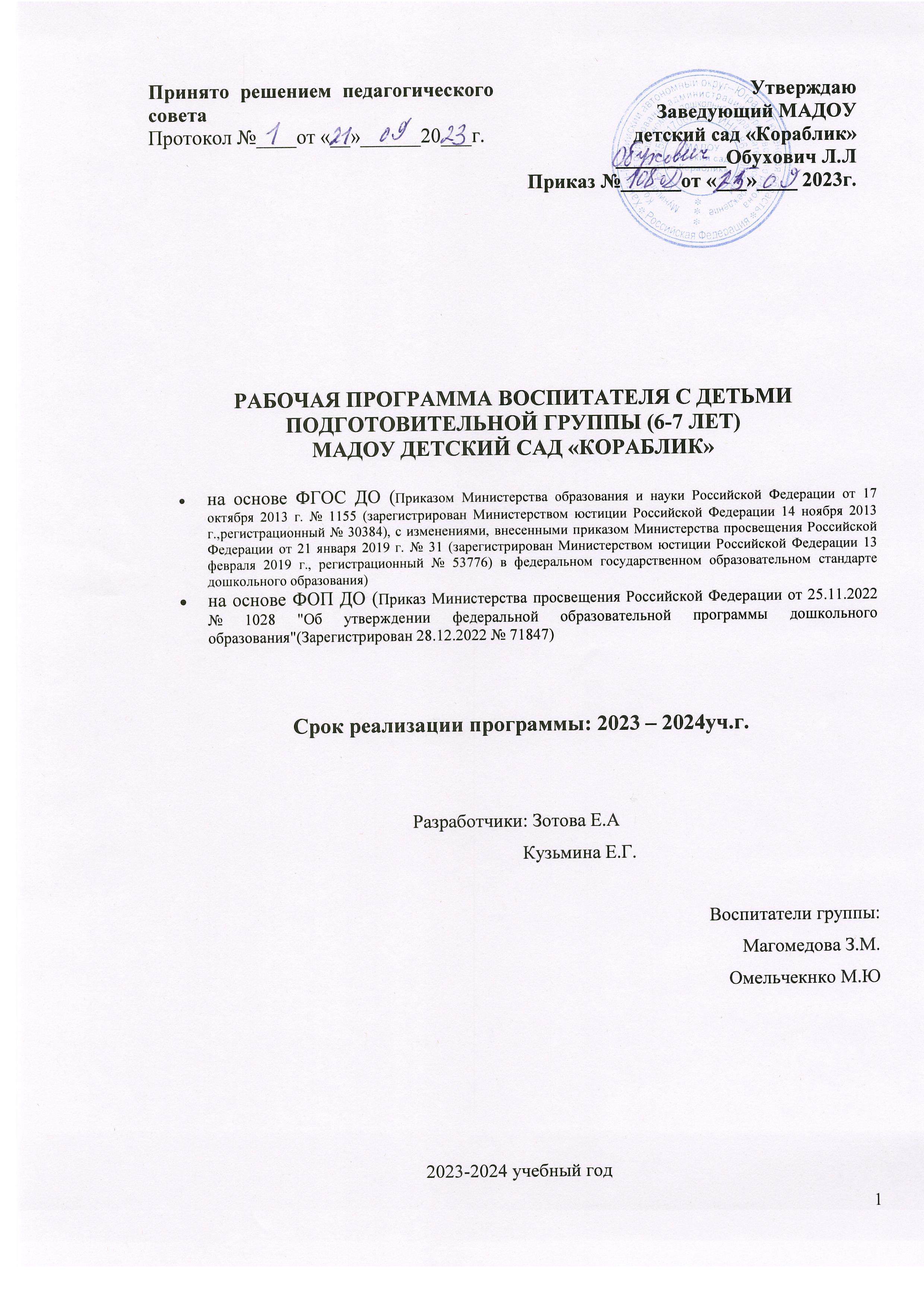 Целевой раздел Пояснительная записка Рабочая программа построена на основеФедеральным законом от 29.12.2012 № 273-ФЗ «Об образовании в Российской Федерации»;Федеральным законом от 24 сентября 2022 г. № 371-ФЗ “О внесении изменений в Федеральный закон «Об образовании в Российской Федерации» и статью 1 Федерального закона «Об обязательных требованиях в Российской Федерации»Приказом Минобрнауки России от 17.10.2013 № 1155 «Об утверждении федерального государственного образовательного стандарта дошкольного образования»;Федеральный закон Российской Федерации от 29 декабря 2012 г. N 273-ФЗ п. 6 ст. 28;Закон «Об образовании в Российской Федерации» ст. 48 «Обязанности и ответственность педагогических работников»;Приказом Министерства образования и науки Российской Федерации от 17 октября 2013 г. № 1155 (зарегистрирован Министерством юстиции Российской Федерации 14 ноября 2013 г., регистрационный № 30384), с изменениями, внесенными приказом Министерства просвещения Российской Федерации от 21 января 2019 г. № 31 (зарегистрирован Министерством юстиции Российской Федерации 13 февраля 2019 г., регистрационный № 53776) в федеральном государственном образовательном стандарте дошкольного образования,Конвенцией о правах ребенка ООН;Приказ Министерства просвещения Российской Федерации от 25.11.2022 № 1028 "Об утверждении федеральной образовательной программы дошкольного образования"(Зарегистрирован 28.12.2022 № 71847)Приказ Министерства просвещения Российской Федерации от 24.11.2022 № 1022 "Об утверждении федеральной адаптированной образовательной программы дошкольного образования для обучающихся с ограниченными возможностями здоровья" (Зарегистрирован 27.01.2023 № 72149)СП 2.4.3648-20 «Санитарно-эпидемиологические требования к организациям воспитания и обучения, отдыха и оздоровления детей и молодежи»Рабочая программа соотнесена с образовательной программой (наименование ДОО по Уставу), построенная на основе ФОП ДО и ФГОС ДОРегиональной программыПоложении о Рабочей программе воспитателя в (название ДОО по Уставу)Целевой раздел Рабочей программы соответствует Федеральной программеЦелью рабочей программы является разностороннее развитие ребёнка в период дошкольного детства с учётом возрастных и индивидуальных особенностей на основе духовно-нравственных ценностей российского народа, исторических и национально-культурных традиций.Цель РП достигается через решение следующих задач Федеральной программы:обеспечение единых для Российской Федерации содержания ДО и планируемых результатов освоения образовательной программы ДО;приобщение детей (в соответствии с возрастными особенностями) к базовым ценностям российского народа - жизнь, достоинство, права и свободы человека, патриотизм, гражданственность, высокие нравственные идеалы, крепкая семья, созидательный труд, приоритет духовного над материальным, гуманизм, милосердие, справедливость, коллективизм, взаимопомощь и взаимоуважение, историческая память и преемственность поколений, единство народов России; создание условий для формирования ценностного отношения к окружающему миру, становления опыта действий и поступков на основе осмысления ценностей;построение (структурирование) содержания образовательной деятельности на основе учёта возрастных и индивидуальных особенностей развития;создание условий для равного доступа к образованию для всех детей дошкольного возраста с учётом разнообразия образовательных потребностей и индивидуальных возможностей;охрана и укрепление физического и психического здоровья детей, в том числе их эмоционального благополучия;обеспечение развития физических, личностных, нравственных качеств и основ патриотизма, интеллектуальных и художественно-творческих способностей ребёнка, его инициативности, самостоятельности и ответственности;обеспечение психолого-педагогической поддержки семьи и повышение компетентности родителей (законных представителей) в вопросах воспитания, обучения и развития, охраны и укрепления здоровья детей, обеспечения их безопасности;достижение детьми на этапе завершения ДО уровня развития, необходимого и достаточного для успешного освоения ими образовательных программ начального общего образования.РП построена на следующих принципах Федеральной программы ДО, установленных ФГОС ДО:1) полноценное проживание ребёнком всех этапов детства (младенческого, раннего и дошкольного возрастов), обогащение детского развития;2) построение образовательной деятельности на основе индивидуальных особенностей каждого ребёнка, при котором сам ребёнок становится активным в выборе компонентов своего образования, становится субъектом образования;3) содействие и сотрудничество детей и родителей (законных представителей), совершеннолетних членов семьи, принимающих участие в воспитании детей младенческого, раннего и дошкольного возраста, а также педагогических работников (далее вместе - взрослые);4) признание ребёнка полноценным участником (субъектом) образовательных отношений;5) поддержка инициативы детей в различных видах деятельности;6) сотрудничество ДОО с семьей;7) приобщение детей к социокультурным нормам, традициям семьи, общества и государства;8) формирование познавательных интересов и познавательных действий ребёнка в различных видах деятельности;9) возрастная адекватность дошкольного образования (соответствие условий, требований, методов возрасту и особенностям развития);10) учёт этнокультурной ситуации развития детей.Планируемые результаты на этапе завершения освоения Федеральной программы (к концу дошкольного возраста):сформированы основные психофизические и нравственно-волевые качества;владеет основными движениями и элементами спортивных игр, может контролировать свои движение и управлять ими;соблюдает элементарные правила здорового образа жизни и личной гигиены;результативно выполняет физические упражнения (общеразвивающие, основные движения, спортивные), участвует в туристских пеших прогулках, осваивает простейшие туристские навыки, ориентируется на местности;проявляет элементы творчества в двигательной деятельности;проявляет нравственно-волевые качества, самоконтроль и может осуществлять анализ своей двигательной деятельности;проявляет духовно-нравственные качества и основы патриотизма в ходе занятий физической культурой и ознакомлением с достижениями российского спорта;имеет начальные представления о правилах безопасного поведения в двигательной деятельности; о том, что такое здоровье, понимает, как поддержать, укрепить и сохранить его;владеет навыками личной гигиены, может заботливо относиться к своему здоровью и здоровью окружающих, стремится оказать помощь и поддержку другим людям; соблюдает элементарные социальные нормы и правила поведения в различных видах деятельности, взаимоотношениях со взрослыми и сверстниками; владеет средствами общения и способами взаимодействия со взрослыми и сверстниками; способен понимать и учитывать интересы и чувства других; договариваться и дружить со сверстниками; старается разрешать возникающие конфликты конструктивными способами; способен понимать свои переживания и причины их возникновения, регулировать свое поведение и осуществлять выбор социально одобряемых действий в конкретных ситуациях, обосновывать свои ценностные ориентации;стремится сохранять позитивную самооценку; проявляет положительное отношение к миру, разным видам труда, другим людям и самому себе;выражено стремление заниматься социально значимой деятельностью; способен откликаться на эмоции близких людей, проявлять эмпатию (сочувствие, сопереживание, содействие);ребёнок способен к осуществлению социальной навигации как ориентации в социуме и соблюдению правил безопасности в реальном и цифровом взаимодействии; способен решать адекватные возрасту интеллектуальные, творческие и личностные задачи; применять накопленный опыт для осуществления различных видов детской деятельности, принимать собственные решения и проявлять инициативу;владеет речью как средством коммуникации, ведет диалог со взрослыми и сверстниками, использует формулы речевого этикета в соответствии с ситуацией общения, владеет коммуникативно-речевыми умениями;знает и осмысленно воспринимает литературные произведения различных жанров, имеет предпочтения в жанрах литературы, проявляет интерес к книгам познавательного характера, определяет характеры персонажей, мотивы их поведения, оценивает поступки литературных героев;обладает начальными знаниями о природном и социальном мире, в котором он живет: элементарными представлениями из области естествознания, математики, истории, искусства и спорта, информатики и инженерии и тому подобное; о себе, собственной принадлежности и принадлежности других людей к определенному полу; составе семьи, родственных отношениях и взаимосвязях, семейных традициях; об обществе, его национально-культурных ценностях; государстве и принадлежности к нему;проявляет любознательность, активно задает вопросы взрослым и сверстникам; интересуется субъективно новым и неизвестным в окружающем мире; способен самостоятельно придумывать объяснения явлениям природы и поступкам людей; склонен наблюдать, экспериментировать; строить смысловую картину окружающей реальности, использует основные культурные способы деятельности;имеет представление о жизни людей в России, имеет некоторые представления о важных исторических событиях Отечества; имеет представление о многообразии стран и народов мира;способен применять в жизненных и игровых ситуациях знания о количестве, форме, величине предметов, пространстве и времени, умения считать, измерять, сравнивать, вычислять и тому подобное;имеет разнообразные познавательные умения: определяет противоречия, формулирует задачу исследования, использует разные способы и средства проверки предположений: сравнение с эталонами, классификацию, систематизацию, некоторые цифровые средства и другое;имеет представление о некоторых наиболее ярких представителях живой природы России и планеты, их отличительных признаках, среде обитания, потребностях живой природы, росте и развитии живых существ; свойствах неживой природы, сезонных изменениях в природе, наблюдает за погодой, живыми объектами, имеет сформированный познавательный интерес к природе, осознанно соблюдает правила поведения в природе, знает способы охраны природы, демонстрирует заботливое отношение к ней;способен воспринимать и понимать произведения различных видов искусства, имеет предпочтения в области музыкальной, изобразительной, театрализованной деятельности;выражает интерес к культурным традициям народа в процессе знакомства с различными видами и жанрами искусства; обладает начальными знаниями об искусстве;владеет умениями, навыками и средствами художественной выразительности в различных видах деятельности и искусства; использует различные технические приемы в свободной художественной деятельности;участвует в создании индивидуальных и коллективных творческих работ, тематических композиций к праздничным утренникам и развлечениям, художественных проектах;самостоятельно выбирает технику и выразительные средства для наиболее точной передачи образа и своего замысла, способен создавать сложные объекты и композиции, преобразовывать и использовать с учётом игровой ситуации;владеет разными формами и видами игры, различает условную и реальную ситуации, предлагает и объясняет замысел игры, комбинирует сюжеты на основе реальных, вымышленных событий, выполняет несколько ролей в одной игре, подбирает разные средства для создания игровых образов, согласовывает свои интересы с интересами партнеров по игре, управляет персонажами в режиссерской игре;проявляет интерес к игровому экспериментированию с предметами, к развивающим и познавательным играм, в играх с готовым содержанием и правилами может объяснить содержание и правила игры другим детям, в совместной игре следит за точным выполнением правил всеми участниками;способен планировать свои действия, направленные на достижение конкретной цели; демонстрирует сформированные предпосылки к учебной деятельности и элементы готовности к школьному обучению.Педагогическая диагностика достижения планируемых результатов. 
Педагогическая диагностика достижений планируемых результатов направлена на изучение: деятельностных умений ребёнка, его интересов, предпочтений, склонностей, личностных особенностей, способов взаимодействия со взрослыми и сверстниками. Она позволяет выявлять особенности и динамику развития ребёнка, помогает составлять на основе полученных данных индивидуальные образовательные маршруты освоения образовательной программы, своевременно вносить изменения в планирование, содержание и организацию образовательной деятельности. ЦЕЛЬ: получить оперативные данные о текущем реальном состоянии и тенденциях изменения объекта диагностирования. Это не столько изучение детей, сколько раскрытие ресурсов образовательной деятельности и эффективности их использования в дошкольной организации. Задача педагогической диагностики – получить наиболее полную информацию об индивидуальных особенностях развития детей, на основании которой могут быть разработаны рекомендации по совершенствованию образовательной деятельности Педагогическая диагностика проводится на начальном этапе освоения ребёнком Программы в зависимости от времени его поступления в дошкольную группу (стартовая диагностика) и на завершающем этапе освоения рабочей программы его возрастной группой (заключительная, финальная диагностика). При проведении диагностики на начальном этапе учитывается адаптационный период пребывания ребёнка в группе. Сравнение результатов стартовой и финальной диагностики позволяет выявить индивидуальную динамику развития ребёнка.	Педагогическая диагностика индивидуального развития детей проводится педагогом в произвольной форме на основе малоформализованных диагностических методов: - наблюдения, - свободных бесед с детьми, - анализа продуктов детской деятельности (рисунков, работ по лепке, аппликации, построек, поделок и тому подобное), - специальных диагностических ситуаций,- специальные методики диагностики физического, коммуникативного, познавательного, речевого, художественно-эстетического развития.	 Основным методом педагогической диагностики является наблюдение. Ориентирами для наблюдения являются возрастные характеристики развития ребёнка. Они выступают как обобщенные показатели возможных достижений детей на разных этапах дошкольного детства в соответствующих образовательных областях. Педагог наблюдает за поведением ребёнка в деятельности (игровой, общении, познавательно-исследовательской, изобразительной, конструировании, двигательной), разных ситуациях (в режимных процессах, в группе и на прогулке, совместной и самостоятельной деятельности детей и других ситуациях). В процессе наблюдения педагог отмечает особенности проявления ребёнком личностных качеств, деятельностных умений, интересов, предпочтений, фиксирует реакции на успехи и неудачи, поведение в конфликтных ситуациях и тому подобное.Наблюдая за поведением ребёнка, педагог обращает внимание на частоту проявления каждого показателя, самостоятельность и инициативность ребёнка в деятельности. Частота проявления указывает на периодичность и степень устойчивости показателя. Самостоятельность выполнения действия позволяет определить зону актуального и ближайшего развития ребёнка. Инициативность свидетельствует о проявлении субъектности ребёнка в деятельности и взаимодействии.Результаты наблюдения фиксируются, способ и форму их регистрации педагог выбирает самостоятельно. Оптимальной формой фиксации результатов наблюдения может являться карта развития ребёнка.Фиксация данных наблюдения позволит педагогу выявить и проанализировать динамику в развитии ребёнка на определенном возрастном этапе, а также скорректировать образовательную деятельность с учётом индивидуальных особенностей развития ребёнка и его потребностей.Результаты наблюдения могут быть дополнены беседами с детьми в свободной форме, что позволяет выявить причины поступков, наличие интереса к определенному виду деятельности, уточнить знания о предметах и явлениях окружающей действительности и другое.. Анализ продуктов детской деятельности может осуществляться на основе изучения материалов портфолио ребёнка (рисунков, работ по аппликации, фотографий работ по лепке, построек, поделок и другого). Полученные в процессе анализа качественные характеристики существенно дополнят результаты наблюдения за продуктивной деятельностью детей (изобразительной, конструктивной, музыкальной и другой деятельностью). Педагогическая диагностика завершается анализом полученных данных, на основе которых педагог выстраивает взаимодействие с детьми, организует РППС, мотивирующую активную творческую деятельность обучающихся, составляет индивидуальные образовательные маршруты освоения образовательной рабочей программы, осознанно и целенаправленно проектирует образовательный процесс. При необходимости используется психологическая диагностика развития детей (выявление и изучение индивидуально-психологических особенностей детей, причин возникновения трудностей в освоении образовательной программы), которую проводят квалифицированные специалисты (педагоги-психологи, психологи). Участие ребёнка в психологической диагностике допускается только с согласия его родителей (законных представителей). Результаты психологической диагностики могут использоваться для решения задач психологического сопровождения и оказания адресной психологической помощи.Методологическая основа педагогической диагностикиН. В. Верещагина Диагностика педагогического процесса в подготовительной к школе группе (6 - 7 лет)Рекомендации по совершенствованию образовательной деятельности 
и повышению эффективности педагогических воздействий 
(данные рекомендации заполняются после педагогической диагностики в сентябре, январе, мае)1. Предметно-пространственная развивающая образовательная среда.Индивидуализация образования._______________________________________________________________________________________________________________________________________________________________________________________________________________________________________________________________________________________________________________________________________________________________________________________________________________________________________________________________________________________________________________________________________________________________________________________Оптимизация работы с группой детей._______________________________________________________________________________________________________________________________________________________________________________________________________________________________________________________________________________________________________________________________________________________________________________________________________________________________________________________________________________________________________________________________________________________________________________________2. Характер взаимоотношений со взрослым.Индивидуализация образования._______________________________________________________________________________________________________________________________________________________________________________________________________________________________________________________________________________________________________________________________________________________________________________________________________________________________________________________________________________________________________________________________________________________________________________________Оптимизация работы с группой детей._______________________________________________________________________________________________________________________________________________________________________________________________________________________________________________________________________________________________________________________________________________________________________________________________________________________________________________________________________________________________________________________________________________________________________________________3. Характер взаимодействия с другими детьми.Индивидуализация образования.______________________________________________________________________________________________________________________________________________________________________________________________________________________________________________________________________________________________________________________________________________________________________________________________________________________________________________________________________________________________________Оптимизация работы с группой детей._______________________________________________________________________________________________________________________________________________________________________________________________________________________________________________________________________________________________________________________________________________________________________________________________________________________________________________________________________________________________________________________________________________________________________________________4. Система отношений ребенка к миру, другим людям, самому себе.Индивидуализация образования._______________________________________________________________________________________________________________________________________________________________________________________________________________________________________________________________________________________________________________________________________________________________________________________________________________________________________________________________________________________________________________________________________________________________________________________Оптимизация работы с группой детей.___________________________________________________________________________________________________________________________________________________________________________________________________________________________________________________________________________________________________________________________________________________________________________________________________________________________________________________________________________________________________________________________________________________________________________Содержательный раздел 2.1. Планирование образовательной деятельности детей 6-7 лет по всем пяти образовательным областям ФГОС ДО и ФОП ДО, осуществляемую в процессе организации различных видов детской деятельности.Приложение №1
2.2. Тематическое планирование.Особенности традиционных событий, праздников, мероприятий «организующие моменты», «тематические недели»,«события», «реализация проектов», «сезонные явления в природе», «праздники», «традиции» и др.Планирование образовательной деятельности, осуществляемая в ходе режимных процессов;Планирование индивидуальной работы Планирование самостоятельной деятельности детей;2.3. региональный компонент«Моя  – Югра» (символика, семья, поселок, край)«Природа края» (географическое положение, климат, флора и фауна, Красная книга)«Жители Югры» (быт, культура, традиции, современная Югра)«Литературное и художественное наследие»«Народные игры»Направления 2.4. Планирование взаимодействие с семьями детей по реализации образовательной программы ДО;2.5.  Планирование взаимодействия с социальными партнерами различных социокультурных институтов. Коррекционная работа См. Приложение3. Организационный раздел содержит 3.1. Режим дня.3.2. Сетка занятий3.3. Предметно-развивающая средаЛИТЕРАТУРа1. Асмолов, А. Г. Психология личности / А. Г. Асмолов. – М. : Изд-во МГУ, 1990. 2. Брунер. Дж. Психология познания. За пределами непосредственной информации / Дж. Брунер. – М. : Прогресс, 1977. 3. Выготский, Л. С. Мышление и речь / Л. С. Выготский. – М. : Лабиринт, 1999. 4. ГОСТ 19301.1-94. Мебель детская дошкольная. Функциональные размеры столов. – М., 1995. 5. ГОСТ 19301.1-94. Мебель детская дошкольная. Функциональные размеры стульев. – М., 1995. 6. Доронова, Т. Н. Изобразительное искусство: пособие для детей 4–7 лет / Т. Н. Доронова. – М. : Просвещение, 2012. 7. Доронова, Т. Н. Наша мастерская: пособие для детей 3–4 лет / Т. Н. Доронова. – М. : Просвещение, 2012. 8. Доронова, Т. Н. Наша мастерская: пособие для детей 4–5 лет / Т. Н. Доронова. – М. : Просвещение, 2012.9. Доронова, Т. Н. Обучение детей 2–4 лет рисованию, лепке, аппликации в игре. Младшая разновозрастная группа / Т. Н. Доронова, С. Г. Якобсон. – М. : Владос, 2014. 10. Короткова, Н. А. Формы игры в образовательном процессе детского сада / Н. А. Короткова // Ребенок в детском саду. – 2010. – № 4. 11. Короткова, Н. А. Образовательный процесс в группах старшего дошкольного возраста / Н. А. Короткова. – М.: Линка-Пресс, 2009. 12. Короткова, Н. А. Предметно-пространственная развивающая среда для детей дошкольного возраста / Н. А. Короткова // Из ДОУ в школу. – М., 2007. 13. Короткова, Н. А. Предметно-пространственная среда детского сада: старший дошкольный возраст : пособие для воспитателей / Н. А. Короткова, Г. В. Глушкова, С. И. Мусиенко. – М. : Линка-Пресс, 2009. 14. Короткова, Н. А. Наблюдение за развитием детей в дошкольных группах / Н. А. Короткова, П. Г. Нежнов. – М., 2002. 15. Материалы и оборудование для детского сада : пособие для воспитателей и заведующих / под ред. Т. Н. Дороновой и Н. А. Коротковой. – М. : Элти-Кудиц, 2003. 16. Михайленко, Н. Я. Игра с правилами в дошкольном возрасте / Н. Я. Михайленко, Н. А. Короткова. – М. : Академический проект, 2002. 17. Михайленко, Н. Я. Как играть с ребенком / Н. Я. Михайленко, Н. А. Короткова. – М. : Линка-Пресс, 2012.18. Михайленко, Н. Я. Ориентиры и требования к обновлению содержания дошкольного образования / Н. Я. Михайленко, Н. А. Короткова // Вестник образования. – 1991. – № 12. 19. Пиаже, Ж. Моральное суждение у ребенка / Ж. Пиаже. – М. : Академические технологии, 2006. 20. Пиаже, Ж. Психология интеллекта / Ж. Пиаже // Избранные психологические труды. – М., 1965.21. Пиаже, Ж., Психология ребенка / Ж. Пиаже,. Б. Инельдер. – СПб. : Питер, 2003.22. Поддьяков, Н. Н. Психическое развитие и саморазвитие ребенка-дошкольника. Ближние и дальние горизонты / Н. Н. Поддьяков. – М. : Обруч, 2014.23. Постановление Главного государственного санитарного врача РФ от 15 мая 2013 г. № 26 «Об утверждении СанПиН 2.4.1.3049-13 «Санитарно-эпидемиологические требования к устройству, содержанию 
и организации режима работы дошкольных образовательных организаций».24. Приказ Минобрнауки России от 17 октября 2013 г. № 1155 «Об утверждении федерального государственного образовательного стандарта дошкольного образования» (зарегистрирован в Минюсте России 14 ноября 2013 г. № 30384). 25. Приказ Минобрнауки России от 30 августа. 2013 г. № 1014 «Об утверждении Порядка организации и осуществления образовательной деятельности по основным общеобразовательным программам – образовательным программам дошкольного образования» (зарегистрирован в Минюсте России 26 сентября 2013 г. № 30038). 26. Слободчиков, В. И. Категория возраста в психологии и педагогике развития / В. И. Слободчиков // Вопросы психологии. – 1991. – № 2. 27. Федеральный Закон «Об образовании в Российской Федерации» от 29 декабря 2012 г. 
№ 273-ФЗ // сост. : А.А. Кельцева, О.О. Маловицина, Н.А. Наххас. – М. : ЭКСМО. 2013. 716 с. 28. Флёрина, Е. А. Игра и игрушка : пособие для воспитателя детского сада / Е. А. Флёрина. – М. : Просвещение, 1973. 29. Эльконин, Д. Б. К проблеме периодизации психического развития в детском возрасте / Д. Б. Эльконин // Избранные психологические труды. – М. : Педагогика, 1989. 30. Эриксон, Э. Детство и общество / Э. Эриксон. – СПб. : ИТД «Летний сад», 2000. Приложение 1. Время года. ТемаМесяцТема месяцаМероприятия Праздники и событияОсень Осенняя пора очей очарованиеСентябрь«Что осенью родится, то зимою пригодится»Я хочу быть грамотнымОсень дарит нам подаркиЛес, точно терем расписной… (региональный компонент) Все профессии нужны – все профессии важны1.Викторина: «Веселая Азбука»2. Выставка поделок овощей и фруктов.3. Выставка творческих работ4. Квест-игра «Путешествие в мир профессий»5. Развлечение1 сентября: День знаний;6 сентября: День добрых дел;7 сентября: День Бородинского сражения8 сентября: Международный день распространения грамотности;15- 17 сентября Российские дни леса – масштабная экологическая акция.27 сентября: День воспитателя и всех дошкольных работников.Осень Осенняя пора очей очарованиеОктябрь«Семьёй дорожить – счастливым быть»Наша дружная семья-хорошие дети добрая старость-люби и береги животныхБерегись автомобиляСамый лучший папаПернатые друзьяСоздание книги «Про бабушек и дедушек»Изготовление транспорта из бросового материала3. Стенгазета «Я горжусь тобою - папа»4. Выставка творческих работ1 октября – Международный день пожилых людей4 октября – День защиты животных5 октября – День учителя15 октября – День отца в РоссииОсень Осенняя пора очей очарованиеНоябрь«Земля родная – колыбель золотая»Я, ты, он, она – вместе целая страна!С чего начинается Родина? (региональный компонент)Удивительный мир животных ЮгрыВот какая мама, золотая прямо!Наша Родина - Россия1.Стенгазета «Мы дружные ребята, ребята – дошколята»2. Оформление книги «Мой поселок»3. Выставка творческих работ4. Стенгазета «Мамы тоже были детьми»5. Викторина «Мы - патриоты»2 ноября: День межнационального мира и согласия;4 ноября: День народного единства;26 ноября – День матери в России30 ноября: День Государственного герба Российской Федерации.Зима Зимушка – зима в гости к нам пришлаДекабрь «Хрустальная сказка декабря»Они прославили РоссиюВолшебная страна рисованияВ декабре, в декабре пляшет вьюга во дворе. (Живая и неживая природа) Новый год шагает по планете1. изготовление макета «Вечный огонь»2. Выставка творческих работ3. Новогодние поделки4. Новогодний утренник3 декабря: День неизвестного солдата; 3 декабря: Международный день инвалидов 5 декабря: День добровольца (волонтера) в России;8 декабря: Международный день художника;9 декабря: День Героев Отечества;12 декабря: День Конституции Российской Федерации;31 декабря: Новый годЗима Зимушка – зима в гости к нам пришлаЯнварь«Январь Батюшка – год начинает, зиму венчает»1. Зимние игры и забавы2. Царство зимнего леса3. Быть здоровыми хотим!4. Зимняя лаборатория1. Развлечение «Зимние забавы»2.Выставка творческих работ3.Квест– игра «В поисках здоровья»4. Просмотр видео - экспериментов9 января-17 января: Святки25 января: День российского студенчества27 января: День снятия блокады Ленинграда; День освобождения Красной армией крупнейшего «лагеря смерти» Аушвиц-Биркенау (Освенцима) - День памяти жертв Холокоста Зима Зимушка – зима в гости к нам пришлаФевраль «Делу – время, потехе - час»От кареты, до ракеты. (Научные открытия) Школа народных промыслов (региональный компонент)Будем в армии служить Книга – праздник души 1.Выставка 2. Выставка творческих работ3. Развлечение4. Викторина «Мы любим сказки»2 февраля – День разгрома советскими войсками немецко-фашистских войск в Сталинградской битве (ситуативно)4 февраля: день рождения детской поэтессы, писательницы, киносценариста, радиоведущей Агнии Львовны Барто (1901 – 1981)8 февраля: День российской науки;15 февраля: День памяти о россиянах, исполнявших служебный долг за пределами Отечества;21 февраля: Международный день родного языка;23 февраля: День защитника Отечества.Весна Весенние денечкиМарт«Пришла весна – отворяй ворота!»При солнышке –тепло, при мамочке – добро.  Широкая МасленицаПланета – наш общий домВся жизнь - театр1. Развлечение к 8 марта2. Огород на подоконнике.3.Выставка творческих работ 4. Совместное изготовление «Театр своими руками»8 марта: Международный женский день;13 марта: день рождения писателя и поэта, автора слов гимнов Российской Федерации и СССР Сергея Владимировича Михалкова (1913 - 2009)11 марта - 17 марта 2024г: Масленица;18 марта: День воссоединения Крыма с Россией (ситуативно);21 марта: Всемирный день поэзии;22 марта: Сорок сороков; Сорок святых; День сорока мучеников; День жаворонка22 марта - 5 июня: Дни защиты от экологической опасности;22 марта: Всемирный день воды27 марта: Всемирный день театраВесна Весенние денечкиАпрель «Апрель с водой, а май с травой»О чем поют воробушки. (День птиц)Покорители вселенной Береги, природу матушки РоссииВ мире музыки1.Викторина «Знатоки птиц»2. Творческая выставка «Тайны далёких планет», посвящённая дню Космонавтики.3. Развлечение  «Берегите землю»4. Вечер музыки1 апреля: день смеха1 апреля: Международный день птиц5 апреля: 195 лет со дня учреждения Донской епархии;7 апреля: Всемирный день здоровья (ситуативно)12 апреля: День космонавтики;13 апреля: День древонасаждения;20 апреля: Национальный день донора в России. 22 апреля: Всемирный день ЗемлиВесна Весенние денечкиМай«Матушка весна – всем красна!»Пасхальный перезвонНикто не забыт – ничто не забытоСемейные традицииХлеб – всему головаДо свиданья, детски сад – здравствуй школа1.Выставка творческих работ2.Оформление стенда «Будем помнить подвиги ваши».3. Акции: «Окна Победы» . «Бессмертный полк»4. Праздник - выпускной1 мая: Праздник Весны и Труда;5 мая: Пасха9 мая: День Победы;18 мая: Международный день музеев;24 мая – День славянской письменности и культурыЕжедневное планирование воспитательно-образовательного процессаЕжедневное планирование воспитательно-образовательного процессаЕжедневное планирование воспитательно-образовательного процессаЕжедневное планирование воспитательно-образовательного процессаЕжедневное планирование воспитательно-образовательного процессаРежимные моментыВиды деятельности и культурные практики в соответствии с образовательными областямиПланирование образовательной деятельности, осуществляемая в ходе режимных процессовПланирование самостоятельной активности детей Организация предметно-пространственной развивающей среды для поддержки детской инициативы Поддержка индивидуальности ребенкаБерем режим дня из СанПиНдвигательнаяпредметнаяигроваякоммуникативнаяпознавательно-исследовательская и экспериментированиечтения художественной литературы трудоваяпродуктивнаямузыкальная1. совместная деятельность педагога с ребёнком, где, взаимодействуя с ребёнком, он выполняет функции педагога: обучает ребёнка чему-то новому; (Знания, Умения,Навыки).2. совместная деятельность ребёнка с педагогом, при которой ребёнок и педагог - равноправные партнеры; (поддержка)3. совместная деятельность группы детей под руководством педагога, который на правах участника деятельности на всех этапах её выполнения (от планирования до завершения) направляет совместную деятельность группы детей;4. совместная деятельность детей со сверстниками без участия педагога, но по его заданию. Педагог в этой ситуации не является участником деятельности, но выступает в роли её организатора, ставящего задачу группе детей, тем самым, актуализируя лидерские ресурсы самих детейСамостоятельные игры детей (сюжетно-ролевые, режиссерские, театрализованные, игры с правилами, музыкальные и другое), самостоятельная изобразительная деятельность по выбору детей, самостоятельная познавательно-исследовательская деятельность (опыты, эксперименты и другое). Словесные игры, настольно-печатные игры, игры с предметами, мнемотаблицы, схемы, дидактические игры, конструирование, мозаика, пазлы.НаправлениеСодержание направленияФормы взаимодействия воспитывающих взрослых (воспитателей 
и родителей) и детей123Природа родного краяПриродные зоны и памятники природы родного края. взаимодействие со специалистами учреждений культуры (краеведческого музея, библиотеки) и дополнительного образования (станций юных туристов, натуралистов). изменения в растительном и животном мире, происходящие в разные времена года. организация активных форм трудовой деятельности (в саду, огороде и пр.), совместная познавательная деятельности в природе. эколого-краеведческие проблемы города, края. природоохранная деятельностьПроекты, литературные гостиные, клубы для детей и взрослых, конференции, маршруты выходного дняИстория и культура родного края Историческое прошлое родного города (села). культурно-исторические объекты (театры, музеи, библиотеки, памятники истории), созидательное и боевое прошлое, традиции, легенды края. Разработка совместно с родителями и специалистами образовательных маршрутов выходного дня к историческим, памятным местам района и города, с посещением учреждений культуры. Мероприятия, проводимые в городе (селе, станице, хуторе); происходящие событияПроекты, литературные гостиные, клубы для детей и взрослых, конференции, маршруты выходного дняИскусство родного краяВ области изобразительного искусства: произведения изобразительного искусства местных мастеров, представленные в музеях, выставочных залах города (села). Помощь педагогов и специалистов в познании изобразительного искусства родного края. Организация выставок, оформление помещений к праздникам, создание дизайн-проектов по оформлению территории детского сада и др.В области архитектуры: Культурные постройки разных исторических периодов. Архитектурный облик города (села, станицы, хутора) в прошлом и настоящем. Архитектура родного города (села, станицы, хутора); профессии архитектора, строителя.В области музыки: Музыкальные традиции региона, современные тенденции развития музыкального искусства. Познание музыкального наследия родного края, фольклором народностей произведениями  композиторов   края, творчеством  взрослых  и  детских  музыкальных коллективов через прослушивание записей, просмотр видеофильмов, посещение концертов, значимость творческого труда музыкантов – композиторов и исполнителей. В области литературы: произведения детских писателей и поэтов родного края. Познание мира детского фольклора, поэзии и прозы. Домашнее чтение. Стихи, рассказы местных авторов. Формирование читательского интереса, художественного вкуса. Выявление художественно-речевых способностей детей. Разнообразные формы художественного вариативного семейного/родительского образования.В области театра: театральные традиции родного края. Сведения об истории и современных тенденциях развития театрального искусства родного края. Репертуар взрослых и детских театров. Разнообразные формы художественного вариативного семейного / родительского образования. Преобразование предметно-развивающей среды. Установлении контактов с театрами городаПроекты, литературные гостиные, клубы для детей и взрослых, конференции, маршруты выходного дня, семейные праздники, развлеченияМесяцНаименование мероприятияСентябрьИзготовление буклета «Будущие школьники»Фотоотчет «Как я провел лето»Консультации:  «Полезные блюда из овощей и фруктов», «Говорю правильно»,  «Ядовитые грибы».Родительское собрание «Роль семьи в подготовке ребенка к школе»Памятка «Трудовое воспитание»ОктябрьВыставка «Осенний калейдоскоп»Фотовыставка «Мой любимец»Создание книги «Про бабушек и дедушек»Сбор материала для стенда «Мое Березово»Наглядная информация «Правила дорожные детям знать положено»Консультация «Роль отца в воспитании ребенка»Стенгазета «Я горжусь тобою - папа»НоябрьПапка передвижка «День народного единства»Стенгазета «Мамы тоже были детьми»Памятка «Основные правила семейного воспитания»,Наглядная информация «Наша родина - Россия», «Люди прославившие Россию»Консультация для родителей «Веселая математика дома»ДекабрьСбор информации «В каждой семье свой герой»Консультация: «Как цвет влияет на поведение ребенка»Наглядная информация «К нам приходит новый год»Новогодние поделкиРодительское собраниеБеседа с родителями «Детский рисунок –ключ к внутреннему миру ребенка».ЯнварьПамятка для родителей «Новогодние игры и забавы».Папка передвижка «Традиции нашей Руси»	Консультация для родителей «Закаливание – одна из форм профилактики простудных заболеваний детей».Наглядная информация: «Здоровый образ жизни. Нужные советы».Видео «Домашние эксперименты»ФевральКонсультация для родителей «Народное творчество как средство и условие осуществления национального воспитания».Привлечение родителей к пополнению музея народного творчества.Фотовыставка «Мой папа - защитник Родины»Консультация для родителей «Как и для чего, читать детям сказки»Развлечение  «День защитника отечества»МартВыставка творческих работ «Весенняя фантазия».Развлечение к 8 мартаБуклет «Масленицу встречаем – зиму провожаем»Консультация для родителей: «Развитие познавательно-исследовательской деятельности через ознакомление детей с живой и неживой природой».Совместное изготовление «Театр своими руками»Огород на подоконникеАпрельТворческая выставка «Тайны далёких планет», посвящённая дню Космонавтики.Педагогический всеобуч «Что надо знать о своем ребенке?»Акция «Поможем птицам»  (Изготовление кормушек)Консультация для родителей «Воспитание добротой. Искусство хвалить и умение наказывать».МайАкции: «Окна Победы» . «Бессмертный полк»Мастер класс «Пасхальные чудеса»Родительское собрание «До свидания, детский сад».Оформление стенда «Будем помнить подвиги ваши».Консультация для родителей «Как развивать память у детей?».Фотовернисаж: «Вот  и стали мы на год взрослей».№УчрежденияФормы работы с детьми1Музей1. Организация экскурсий в музей.2. Занятия сотрудников музея с детьми с использованием экспонатов музея.2Детская библиотека1. Использование фонда библиотеки для организации занятий с детьми.2. Организация детских конкурсов, литературных викторин с детьми.3Школа искусств1. Экскурсия в Школу искусств.2. Беседы с педагогами музыкальной школы о различных музыкальных инструментах.4ГИБДД1. Приглашение на родительские собрания, на занятия сотрудников ГИБДД.
2. Оформление уголков по ПДД.3. Экскурсия в автогородок.5«Виктория»Приглашение сотрудников различных спортивных секций в детский сад «Встречи с интересными людьми»6Пожарная частьЭкскурсия в пожарную часть Приглашение пожарных в детский сад «Встречи с интересными людьми»Зоны, кабинеты, уголки, мастерские и др.Содержательно наполнены игровым, познавательным материаломНеобходимо дополнитьУголок конструирования1.Средний строительный конструктор.3.Мелкий строительный конструктор.4.Тематические строительные набор: Город 5.Конструкторы типа «Лего».6.Небольшие игрушки для обыгрывания построек: фигурки людей и животных, макеты деревьев и кустарников7.Более сложные схемы построек и алгоритм их выполнения, рисунки, фотографии, чертежи.9.«Автосервис»: транспорт мелкий, средний, крупный. Машины легковые и грузовые (самосвалы, грузовики, фургоны, подъемный кран); 1.Крупный строительный конструктор.2.Тематические строительные наборы мосты, крестьянское подворье (ферма), зоопарк, крепость, домик, гараж, бензозаправка, маяк. 3.Металлический конструктор.4.Транспорт: корабль, лодка, самолет, вертолет, ракета-трансформер, железная дорога, луноход.Уголок ПДД1.Полотно с изображением дорог, пешеходных переходов. 2.Мелкий транспорт.3.Макеты домов, деревьев, набор дорожных знаков, светофор.4.Небольшие игрушки (фигурки людей).Уголок художественного творчества1 Гуашь, акварельные краски, цветные карандаши, фломастеры, шариковые ручки, пластилин.2.Цветная и белая бумага, картон.3.Кисти, палочки, стеки, ножницы, поролон,  трафареты, клейстер, палитра, банки для воды, салфетки (15х15, 30х30), подставки для кистей, доски (20х20), розетки для клея, подносы, щетинные кисти.4.Материал для нетрадиционного рисования: сухие листья,  шишки, колоски, тычки и т.п.5.Образцы декоративного рисования, схемы, алгоритмы изображения человека, животных и т.д.1.Восковые и акварельные мелки, цветной мел, пастель, глина.2.Ткани, нитки, самоклеющаяся пленка. 3.печатки, клишеКнижный уголок1.Стеллаж для книг, стол, два стульчика, мягкий диван.2.Детские книги по программе и любимые книги детей, детские энциклопедии, справочная литература по всем отраслям знаний, книги по интересам.3.Иллюстративный материал в соответствии с рекомендациями программы.4.Альбомы и наборы открыток с видами достопримечательностей родного города, области.1.Два-три постоянно меняемых детских журнала, словари и словарики, по истории и культуре русского и других народов.Музыкальный уголок1.Музыкальные инструменты: дудочки, свистульки, барабан, бубен, гармошка.1.Инструменты: металлофон, игрушечное пианино, губная гармошка.2.Нетрадиционные музыкальные инструментыСпортивный уголок1.Мячи большие, малые, средние.2.Обручи.3.Кольцеброс.4.Кегли.5. «Дорожки движения» с моделями и схемами выполнения заданий.6.Длинная и короткая скакалки.7.Мешочек с грузом малый и большой.8.Гимнастические палки.1.Толстая веревка или шнур.2.Флажки.3.Мишени на ковролиновой основе с набором дротиков и мячиков на «липучках». 4.Бадминтон.5.Городки.6. «Летающие тарелки».7.Нетрадиционное спортивное оборудование8.Гантели детские.Театральная зона2.Костюмы, маски, атрибуты для постановки сказок.3.Куклы и игрушки для различных видов театра: плоскостной, стержневой, кукольный настольный, пальчиковый.5.Наборы масок (сказочные, фантастические персонажи).6.Корона, кокошник (2-4 шт.).1.Ширма, две маленькие ширмы для настольного театра.2.Куклы би-ба-бо. 3.Атрибуты для теневого театраУголок сюжетно-ролевой игры1.Кукольная мебель: стол, стулья, диванчик, шкаф.2.Набор для кухни: плита, мойка, стиральная машина.3.Игрушечная посуда: набор чайной посуды (средний и мелкий), набор кухонной посуды, набор столовой посуды(.4.Куклы в одежде мальчиков и девочек.5.Коляски для кукол (2 шт.)6.Атрибуты для ряженья (шляпы, очки, бусы, шарфы, сарафаны, юбки и т.п.)10.Атрибуты для игр; «Дочки-матери», «Детский сад», «Магазин», «Больница», «Парикмахерская», и др. Игры с общественным сюжетом: «Библиотека», «Школа», и др.1.Комплекты одежды и постельных принадлежностей для кукол.2. Атрибуты для игр: «Аптека», «Повара», «Летчики», «Строители», «Зоопарк», «Автосервис», «Морской порт», «Железнодорожная станция», «Пожарная станция», «Спасатели», «Банк»Математическая зона1.Счетный материал: игрушки, мелкие предметы, предметные картинки.2.Комплекты цифр и математических знаков, набор карточек с гнездами для составления простых арифметических задач. 3.Занимательный и познавательный математический материал: доски-вкладыши, рамки-вкладыши, логико-математические игры: блоки Дьенеша, палочки Кюизенера, «Геоконт-конструктор» и др.4.Схемы и планы: групповая комната, кукольная комната, схемы маршрутов от дома до детского сада, от детского сада до библиотеки и др.5.Рабочие тетради по математике.6.Наборы геометрических фигур. 7.Счеты напольные и настольные.8.Счетные палочки.9.Учебные приборы: линейки (10шт.), сантиметры.10.Мозаики, пазлы, игры типа «Танграм», бусы, различные игрушки со шнуровками и застежками.11.Набор проволочных головоломок; головоломки объемные (собери бочонок и т.п.), в том числе со схемами последовательных преобразований; игры-головоломки на комбинаторику («15»); головоломки-лабиринты.12.Система наклонных плоскостей для шариков.18.Наборы таблиц и карточек с предметными и условно-схематическими изображениями для классификации по 2-3 признакам одновременно (логические таблицы).13.Настольно-печатные игры.14.Наборы моделей: деление на части (2-16).15.Разнообразные дидактические игры.1. Занимательный и познавательный математический материал2.Наборы объемных геометрических фигур. 3.«Волшебные часы»: модели частей суток, времен года, месяцев, дней недели.4. Ростомер для детей и кукол, набор лекал, циркуль.5.Термометр спиртовой.6.Часы песочные (на разные отрезки времени); часы механические с прозрачными стенками (с зубчатой передачей). 7.Весы рычажные равноплечные (балансир) с набором разновесов.Центр дидактической игрыГрамматический уголок.1.Пособия для воспитания правильного физиологического дыхания (тренажеры, «Мыльные пузыри», надувные игрушки).2.Материалы для звукового и слогового анализа и синтеза, анализа и синтеза предложений (разноцветные фишки или магниты).4.Игры для совершенствования грамматического строя речи.5.Рознообразные дидактические игры.Материал по познавательной деятельности.1.Наборы картинок для иерархической классификации (установления родо-видовых отношений): виды животных; виды растений; виды ландшафтов; виды транспорта; виды строительных сооружений; виды профессий; виды спорта и т.п.2.Наборы «лото» (8-12 частей), в том числе с соотнесением реалистических и условно-схематических изображений.3.Серии картинок (6-9) для установления последовательности событий (сказочные и реалистические истории, юмористические ситуации).5.Серии картинок: времена года (пейзажи, жизнь животных, характерные виды работ и отдыха людей).6.Наборы парных картинок на соотнесение (сравнение): найди отличия, ошибки (смысловые).7.Разрезные сюжетные картинки (8-16 частей), разделенные прямыми и изогнутыми линиями.8.Иллюстрированные книги и альбомы познавательного характера.1.Игры для совершенствования навыков языкового анализа («Слоговое лото», «Определи место звука», «Подбери слова», «Цепочка звуков» и др.).Материал по познавательной деятельности.4.Наборы картинок по исторической тематике для выстраивания временных рядов: раньше – сейчас (история транспорта, история жилища, история коммуникации и т.п.).Экологический центрЦентр воды и песка1.Природный материал: глина, камешки, ракушки, минералы, различные семена и плоды, кора деревьев, мох, листья и т. п.).2.Сыпучие продукты: горох, манка, мука, соль, сахарный песок, крахмал.3.Емкости разной вместимости (набор мелких стаканов, набор прозрачных сосудов разных форм и объемов), ложки, лопатки, палочки, воронки, сито, сообщающиеся сосуды.4.Разнообразные доступные приборы: разные лупы, микроскоп, цветные и прозрачные «стеклышки» (из пластмассы), набор стеклянных призм (для эффекта радуги), компас, бинокли.5.Оборудование и материалы для кулинарных экспериментов из овощей и фруктов.6.Медицинские материалы: пипетки, колбы, шпатели, вата, марля, шприцы без игл, соломки для коктейля.7.Коллекции минералов, тканей, бумаги, семян и плодов, растений (гербарий).8.Более сложные схемы, модели, таблицы с алгоритмами выполнения опытов.Календарь природы1.Картина сезона, модели года и суток.2.Календарь наблюдения за птицами – ежедневно схематично отмечают птиц, которые кормились, сидели и ждали корма, пролетали мимо.3.Рисунки детей по теме «Природа в разные времена года».6.Календарь наблюдения за солнцестоянием.7.Дневник наблюдений – зарисовывают опыты, эксперименты, наблюдения и т.п.1.Стол с углублениями для воды и песка, с рабочей поверхностью из пластика; пластиковый коврик, халатики, нарукавники. 2.Различные часы, безмен.3.Набор зеркал для опытов с симметрией, для исследования отражательного эффекта.4.Набор для опытов с магнитом.2.Календарь погоды на каждый месяц, где дети схематично отмечают состояние погоды и температуру на каждый день. В конце месяца рисуется температурный график.Центр краеведения1.Альбомы: «Наша семья», «Наш город» (образование, культура, спорт, медицина, промышленность); «Наш Край»2.Предметы искусства. 3.Предметы одежды и быта.4.Художественная литература: стихи, рассказы, сказки народов Севера.5.Традиции, обычаи, фольклор народов Севера.6.Флаги, гербы и другая символика города, области, России.7.Рисунки детей о жизни в детском саду, дома, о различных праздниках и т.д.8.Рукоделие: вышивка, ткачество, вязание и т.д.1.Куклы в национальных костюмах.2.Альбом одежды («всех времен и народов»).Образовательные области и задачиСодержание образовательной деятельностиИнструментарий (технологии, формы, методы и приемы) или полностью парциальные программыСоциально – коммуникативное развитиеСоциально – коммуникативное развитиеСоциально – коммуникативное развитие1) в сфере социальных отношений:поддерживать положительную самооценку ребёнка, уверенность в себе, осознание роста своих достижений, чувства собственного достоинства, стремления стать школьником;обогащать опыт применения разнообразных способов взаимодействия со взрослыми и сверстниками; развитие начал социально-значимой активности;обогащать эмоциональный опыт ребёнка, развивать способность ребёнка распознавать свои переживания и эмоции окружающих, осуществлять выбор социально одобряемых действий в конкретных ситуациях и обосновывать свои намерения и ценностные ориентации;развивать способность ребёнка понимать и учитывать интересы и чувства других; договариваться и дружить со сверстниками; разрешать возникающие конфликты конструктивными способами;воспитывать привычки культурного поведения и общения с людьми, основ этикета, правил поведения в общественных местах;2) в области формирования основ гражданственности и патриотизма:воспитывать патриотические и интернациональные чувства, уважительное отношение к Родине, к представителям разных национальностей, интерес к их культуре и обычаям;расширять представления детей о государственных праздниках и поддерживать интерес детей к событиям, происходящим в стране, развивать чувство гордости за достижения страны в области спорта, науки и искусства, служения и верности интересам страны;знакомить с целями и доступными практиками волонтерства в России и включать детей при поддержке взрослых в социальные акции, волонтерские мероприятия в ДОО и в населенном пункте;развивать интерес детей к населенному пункту, в котором живет, переживание чувства удивления, восхищения достопримечательностями, событиями прошлого и настоящего; поощрять активное участие в праздновании событий, связанных с его местом проживания;3) в сфере трудового воспитания:развивать ценностное отношение к труду взрослых;формировать представления о труде как ценности общества, о разнообразии и взаимосвязи видов труда и профессий;формировать элементы финансовой грамотности, осознания материальных возможностей родителей (законных представителей), ограниченности материальных ресурсов;развивать интерес и самостоятельность в разных видах доступного труда, умения включаться в реальные трудовые связи со взрослыми и сверстниками;поддерживать освоение умений сотрудничества в совместном труде;воспитывать ответственность, добросовестность, стремление к участию в труде взрослых, оказанию посильной помощи;4) в области формирования безопасного поведения:формировать представления об опасных для человека ситуациях в быту, в природе и способах правильного поведения; о правилах безопасности дорожного движения в качестве пешехода и пассажира транспортного средства;воспитывать осторожное и осмотрительное отношение к потенциально опасным для человека ситуациям в общении, в быту, на улице, в природе, в сети Интернет.Педагог предоставляет детям возможность рассказать о себе, выразить собственные потребности и желания, воспитывает самоуважение и уверенность в себе, подчеркивает достижения ребёнка. Знакомит детей с их правами. Обогащает представления детей о расширении форм поведения и действий детей в ситуации взросления (помощь взрослым дома и в группе, сочувствие и поддержка детей с ОВЗ в ДОО; забота и поддержка младших).Педагог знакомит детей с основными эмоциями и чувствами, их выражением в мимике, пантомимике, действиях, интонации речи. Анализирует с детьми причины и события, способствующие возникновению эмоций, рассматривает примеры из жизненного опыта детей, произведений литературы и изобразительного искусства, кинематографа и мультипликации. Учит детей понимать свои и чужие эмоциональные состояния, разговаривать о них, демонстрирует примеры эмоциональной поддержки и адекватные возрасту способы регуляции эмоциональных состояний.Обогащает представления о семье, семейных и родственных отношениях: члены семьи, ближайшие родственники по линии матери и отца. Способствует пониманию того, как поддерживаются родственные связи (переписка, разговор по телефону, посещения, совместный отдых), как проявляются в семье забота, любовь, уважение друг к другу. Рассматривает проявления семейных традиций и отношения к пожилым членам семьи. Обогащает представления детей о заботе и правилах оказания посильной помощи больному члену семьи.Педагог поддерживает стремление ребёнка быть членом детского коллектива: иметь ближайшее окружение и предпочтения в общении; стремиться к деловому сотрудничеству; в совместной деятельности ориентироваться на свои возможности и сверстника. Способствует овладению детьми умений совместной деятельности: принимать общую цель, договариваться о способах деятельности и материалах, в процессе общего дела быть внимательными друг к другу, проявлять заинтересовать в достижении результата, выражать свое отношение к результату и взаимоотношениям. Поддерживает предотвращение и самостоятельное преодоление конфликтных ситуаций, уступки друг другу, уточнения причин несогласия. Обогащает опыт освоения детьми групповых форм совместной деятельности со сверстниками.Педагог в совместной деятельности с детьми поощряет обсуждение и установление правил взаимодействия в группе, способствует пониманию детьми последствий несоблюдения принятых правил.Расширяет представления о правилах поведения в общественных местах; об обязанностях в группе. Обогащает словарь детей вежливыми словами (доброе утро, добрый вечер, хорошего дня, будьте здоровы, пожалуйста, извините, спасибо).Развивает позитивное отношение к ДОО: поддерживает желание детей соблюдать порядок и чистоту в группе, преобразовывать пространство в зависимости от предстоящих событий (праздники, мероприятия), воспитывает бережное отношение к пространству и оборудованию ДОО. Включает детей в подготовку мероприятий для родителей (законных представителей), пожилых людей, младших детей в ДОО. Поддерживает чувство гордости детей, удовлетворение от проведенных мероприятий.Педагог воспитывает уважительное отношение к нашей Родине - России. Расширяет представления о государственных символах России - гербе, флаге, гимне, знакомит с историей их возникновения в доступной для детей форме. Обогащает представления детей о том, что Россия - большая многонациональная страна, воспитывает уважение к людям разных национальностей, их культуре. Развивает интерес к жизни людей разных национальностей, проживающих на территории России, их образу жизни, традициям и способствует его выражению в различных видах деятельности детей (рисуют, играют, обсуждают). Уделяет особое внимание традициям и обычаям народов, которые проживают на территории малой родины.Обогащает представления детей о государственных праздниках: День России, День народного единства, День Государственного флага Российской Федерации, День Государственного герба Российской Федерации, День защитника Отечества, День Победы, Всемирный день авиации и космонавтики. Знакомит детей с содержанием праздника, с традициями празднования, памятными местами в населенном пункте, посвященными празднику. Воспитывает уважение к защитникам и героям Отечества. Знакомит детей с яркими биографическими фактами, поступками героев Отечества, вызывает позитивный эмоциональный отклик и чувство гордости.Педагог обогащает представления детей о малой родине: поддерживает любознательность по отношению к родному краю; интерес, почему именно так устроен населенный пункт (расположение улиц, площадей, различных объектов инфраструктуры); знакомит со смыслом некоторых символов и памятников населенного пункта, развивает умения откликаться на проявления красоты в различных архитектурных объектах. Поддерживает проявления у детей первичной социальной активности: желание принять участие в значимых событиях, переживание эмоций, связанных с событиями военных лет и подвигами горожан (чествование ветеранов, социальные акции и прочее).Педагог обогащает представления детей о труде взрослых, знакомит детей дошкольного возраста с разными видами производительного (промышленность, строительство, сельское хозяйство) и обслуживающего (сфера досуга и отдыха, сфера культуры, медицина, торговля) труда. Создает образовательные ситуации по ознакомлению детей с конкретными профессиями взрослых, демонстрирует возможные связи между профессиями, обращает внимание детей на содержание каждой профессии в соответствии с общей структурой трудового процесса (мотив, цель, инструменты и оборудование, содержание действий, выбор трудовых действий в соответствии с целью, результат): продавец продает товар покупателю, рабочий на фабрике изготавливает товар, шофер развозит товар по магазинам, грузчик разгружает товар.Педагог формирует представление детей о современной технике, в т.ч. цифровой, её разнообразии, создает образовательные ситуации для знакомства детей с конкретными техническими приборами, как техника способствует ускорению получения результата труда и облегчению труда взрослых.Педагог создает условия для знакомства детей с экономическими знаниями, рассказывает о назначении рекламы для распространения информации о товаре, формирует представление о финансовой грамотности человека, обсуждает с детьми назначение денег и их участие в процессе приобретения товаров или услуг, организует проблемные и игровые ситуации для детей, развивает умения планировать расходы на покупку необходимых товаров и услуг, формирует уважение к труду родителей (законных представителей).Педагог продолжает поощрять инициативность и самостоятельность детей в процессах самообслуживания в группе (убрать постель после сна, расставить ровно стулья за столами в зоне учебной деятельности), создает проблемные и игровые ситуации для развития умений выполнять отдельные трудовые действия, привлекает к решению поставленных задач родителей (законных представителей) с целью создания дома условий для развития умений реализовывать элементы хозяйственно-бытового труда: вымыть тарелку после обеда, вытереть пыль в комнате, застелить кровать, погладить носовой платок, покормить домашнего питомца и тому подобное.Педагог создает условия для коллективного выполнения детьми трудовых поручений во время дежурства, учит детей распределять между собой трудовые поручения для получения единого трудового результата.Педагог создает условия для закрепления представлений детей о правилах безопасного поведения в быту, на улице, в природе, в общении с людьми, в т.ч. в сети Интернет. Обсуждает с детьми содержание детских книг, где герои попадают в опасные ситуации, побуждает детей к рассуждениям, что нужно было сделать, чтобы избежать опасности, обговаривает вместе с детьми алгоритм безопасного поведения. Рассматривает с детьми картинки, постеры, где раскрывается связь между необдуманным и неосторожным действиями человека и опасными последствиями разрешения ситуации (наступил на люк - чуть не провалился в шахту, толкнул ребёнка на горке - мальчик упал на острый лед и тому подобное). Инициирует проблемными вопросами желание детей рассказать о том, как можно было избежать опасной ситуации, какие советы дети могли бы дать героям, представленным на картинках.Педагог создает условия для самостоятельной деятельности детей, где можно было бы применить навыки безопасного поведения: организует игровые и проблемные ситуации, решая которые ребёнок может закрепить правила безопасного поведения. Инициирует вместе с детьми создание общих правил безопасного поведения в группе, на улице, в природе, в общении с людьми, поощряет интерес детей к данной теме, поддерживает их творческие находки и предложения. Читает с детьми художественную литературу, инициирует обсуждение с детьми тех эпизодов книги, где герои попадают в опасную ситуацию, активизирует проблемными вопросами желание детей рассказать, как нужно было себя вести в подобной ситуации, чтобы избежать опасности.Педагог обсуждает с детьми правила пользования сетью Интернет, цифровыми ресурсами.Индивидуальная игра.Совместная с воспитателем игра.Совместная со сверстниками играИграЧтениеБеседаНаблюдениеПедагогическая ситуация.ЭкскурсияСитуация морального выбора.Проектная деятельность Интегративная деятельностьПраздникСовместные действияРассматривание.Проектная деятельностьПросмотр и анализ мультфильмов, видеофильмов, телепередач.ЭкспериментированиеПоручение и заданиеДежурство.Совместная деятельность взрослого и детей тематического характераПроектная деятельностьПрограмма «Основы безопасности детей дошкольного возраста» Авторский коллектив:Р. Б. Стеркина, О. Л. Князева, Н. Н. АвдееваИздательство: ДЕТСТВО-ПРЕСС, 2009.Возрастной контингент – от 5 до 7 лет.Имеет гриф «Допущено Министерством образования РФ».Познавательное развитиеПознавательное развитиеПознавательное развитие 1) Сенсорные эталоны и познавательные действия:  -расширять самостоятельность, поощрять творчество детей в познавательно-исследовательской деятельности, избирательность познавательных интересов;- развивать умения детей включаться в коллективное исследование, обсуждать его ход, договариваться о совместных продуктивных действиях, выдвигать и доказывать свои предположения, представлять совместные результаты познания;2) Математические представления:- обогащать пространственные и временные представления, поощрять использование счета, вычислений, измерения, логических операций для познания и преобразования предметов окружающего мира;- развивать умения детей применять некоторые цифровые средства для познания окружающего мира, соблюдая правила их безопасного использования;3) Окружающий мир:- закреплять и расширять представления детей о способах взаимодействия со взрослыми и сверстниками в разных видах деятельности, развивать чувство собственной компетентности в решении различных познавательных задач;- расширять представления о культурно-исторических событиях малой родины и Отечества, развивать интерес к достопримечательностям родной страны, её традициям и праздникам; воспитывать эмоционально-положительное отношение к ним;- формировать представления детей о многообразии стран и народов мира;- расширять и уточнять представления детей о богатстве природного мира в разных регионах России и на планете, о некоторых способах приспособления животных и растений к среде обитания, их потребностях, образе жизни живой природы и человека в разные сезоны года, закреплять умения классифицировать объекты живой природы.4) Природа:- расширять и углублять представления детей о неживой природе и её свойствах, их использовании человеком, явлениях природы, воспитывать бережное и заботливое отношения к ней, формировать представления о профессиях, связанных с природой и её защитой.Педагог закрепляет умения детей различать и называть все цвета спектра и ахроматические цвета, оттенки цвета, тоны цвета, теплые и холодные оттенки; расширяет знания об известных цветах, знакомит с новыми цветами (фиолетовый) и оттенками (голубой, розовый, темно-зеленый, сиреневый); развивает способность различать и называть геометрические фигуры, осваивать способы воссоздания фигуры из частей, деления фигуры на части; выделять структуру плоских геометрических фигур, использовать сенсорные эталоны для оценки свойств и качеств предметов. Посредством игровой и познавательной мотивации педагог организует освоение детьми умений выделять сходство и отличие между группами предметов, сравнивать предметы по 3-5 признакам, группировать предметы по разным основаниям преимущественно на основе зрительной оценки; совершенствует приемы сравнения, упорядочивания и классификации на основе выделения их существенных свойств и отношений. Формирует представления о том, как люди используют цифровые средства познания окружающего мира и какие правила необходимо соблюдать для их безопасного использования;педагог демонстрирует детям способы осуществления разных видов познавательной деятельности, осуществления контроля, самоконтроля и взаимоконтроля результатов деятельности и отдельных действий во взаимодействии со сверстниками, поощряет проявление наблюдательности за действиями взрослого и других детей. В процессе организации разных форм совместной познавательной деятельности показывает детей возможности для обсуждения проблемы, для совместного нахождения способов её решения, поощряет проявление инициативы, способности формулировать и отвечать на поставленные вопросы.Педагог формирует у детей умения использовать для познания объектов и явлений окружающего мира математические способы нахождения решений: вычисление, измерение, сравнение по количеству, форме и величине с помощью условной меры, создание планов, схем, использование знаков, эталонов и другое;в процессе специально организованной деятельности совершенствует умения считать в прямом и обратном порядке, знакомит с составом чисел из двух меньших в пределах первого десятка, закрепляет знания о цифрах, развивает умение составлять и решать простые арифметические задачи на сложение и вычитание;обогащает представления о плоских и объемных геометрических фигурах, совершенствует умение выделять структуру геометрических фигур и устанавливать взаимосвязи между ними. Педагог способствует совершенствованию у детей умений классифицировать фигуры по внешним структурным признакам: округлые, многоугольники (треугольники, четырехугольники и тому подобное), овладению различными способами видоизменения геометрических фигур: наложение, соединение, разрезание и другое;формирует представления и умение измерять протяженность, массу и объем веществ с помощью условной меры и понимание взаимообратных отношений между мерой и результатом измерения. Педагог закрепляет умения ориентироваться на местности и показывает способы ориентировки в двухмерном пространстве, по схеме, плану, на странице тетради в клетку. Формирует представления о календаре как системе измерения времени, развивает чувство времени, умения определять время по часам с точностью до четверти часа.В совместной с детьми деятельности педагог обогащает представления о родном населенном пункте (название улиц, некоторых архитектурных особенностях, достопримечательностей), о стране (герб, гимн, атрибуты государственной власти, Президент, столица и крупные города, особенности природы и населения). Раскрывает и уточняет назначения общественных учреждений, разных видов транспорта, рассказывает о местах труда и отдыха людей в городе, об истории города и выдающихся горожанах, традициях городской жизни. Посредством поисковой и игровой деятельности педагог побуждает проявление интереса детей к ярким фактам из истории и культуры страны и общества, некоторым выдающимся людям России;формирует представление о планете Земля как общем доме людей, о многообразии стран и народов мира на ней.Педагог расширяет и актуализирует представления детей о многообразии природного мира родного края, различных областей и регионов России и на Земле, рассказывает о некоторых наиболее ярких представителях животных и растений разных природных зон (пустыня, степь, тайга, тундра и другие), об их образе жизни и приспособлении к среде обитания, изменениях жизни в разные сезоны года. Закрепляет умение сравнивать, выделять свойства объектов, классифицировать их по признакам, формирует представления об отличии и сходстве животных и растений, их жизненных потребностях, этапах роста и развития, об уходе взрослых животных за своим потомством, способах выращивания человеком растений, животных (в том числе и культурных, лекарственных растений), профессиях с этим связанных;педагог поддерживает стремление детей к наблюдениям за природными явлениями, живимыми и неживыми объектами, самостоятельному экспериментированию, наблюдению и другим способам деятельности для познания свойств объектов неживой природы (воды, воздуха, песка, глины, почвы, камней и других), знакомит с многообразием водных ресурсов (моря, океаны, озера, реки, водопады), камней и минералов, некоторых полезных ископаемых региона проживания (нефть, уголь, серебро, золото, алмазы и другие); об использовании человеком свойств неживой природы для хозяйственных нужд (ветряные мельницы, водохранилища, солнечные батареи, ледяные катки); о некоторых небесных телах (планеты, кометы, звезды), роли солнечного света, тепла в жизни живой природы;углубляет представления о характерных явлениях природы в разные сезоны года (изменение температуры воздуха, роль ветра, листопада и осадков в природе), изменениях в жизни животных, растений и человека, о влиянии деятельности человека на природу;закрепляет правила поведения в природе, воспитывает осознанное, бережное и заботливое отношение к природе и её ресурсам.Создание коллекцийПроектная деятельностьИсследовательская деятельность.КонструированиеЭкспериментированиеРазвивающая играНаблюдениеПроблемная ситуацияРассказБеседаИнтегративная  деятельностьЭкскурсии Коллекционирование Моделирование Реализация проекта Игры с правиламиРечевое развитиеРечевое развитиеРечевое развитие1) Формирование словаря:- обогащение словаря: вводить в словарь детей существительные, обозначающие профессии (каменщик, тракторист, швея); названия техники (экскаватор, комбайн); прилагательные, обозначающие признаки предметов; наречия, характеризующие отношение людей к труду (старательно, бережно); глаголы, характеризующие трудовую деятельность людей. Упражнять детей в умении подбирать слова со сходными значениями (синонимы) и противоположными значениями (антонимы);- активизация словаря: закреплять у детей умение правильно, точно по смыслу употреблять в речи существительные, прилагательные, глаголы, наречия, предлоги, использовать существительные с обобщающим значением (строитель, хлебороб).2) Звуковая культура речи:- закреплять правильное, отчетливое произношение всех звуков родного языка; умение различать на слух и отчетливо произносить часто смешиваемые звуки (с-ш, ж-з); определять место звука в слове. Продолжать развивать фонематический слух. Отрабатывать интонационную выразительность речи.3) Грамматический строй речи:- совершенствовать умение детей согласовывать в предложении существительные с числительными, существительные с прилагательным, образовывать множественное число существительных, обозначающих детенышей животных. Развивать умения пользоваться несклоняемыми существительными (метро); образовывать по образцу однокоренные слова (кот-котенок-котище), образовывать существительные с увеличительными, уменьшительными, ласкательными суффиксами и улавливать оттенки в значении слов;- познакомить с разными способами образования слов. Продолжать совершенствовать у детей умение составлять по образцу простые и сложные предложения; при инсценировках пользоваться прямой и косвенной речью.4) Связная речь:совершенствовать диалогическую и монологическую формы речи. Закреплять умение отвечать на вопросы и задавать их, воспитывать культуру речевого общения. Продолжать развивать коммуникативно-речевые умения. Продолжать учить детей самостоятельно, выразительно, последовательно, без повторов передавать содержание литературного текста, использовать в пересказе выразительные средства, характерные для произведения. Совершенствовать умение составлять рассказы о предмете, по картине, по серии сюжетных картинок. Продолжать учить детей составлять небольшие рассказы из личного опыта, творческие рассказы без наглядного материала. Закреплять умение составлять рассказы и небольшие сказки. Формировать умения строить разные типы высказывания (описание, повествование, рассуждение), соблюдая их структуру и используя разнообразные типы связей между предложениями и между частями высказывания5) Подготовка детей к обучению грамоте.Упражнять в составлении предложений из 2-4 слов, членении простых предложений на слова с указанием их последовательности. Формировать у детей умение делить слова на слоги, составлять слова из слогов, делить на слоги трехсложные слова с открытыми слогами; знакомить детей с буквами; выкладывать слова из букв разрезной азбуки.Педагог осуществляет обогащение словаря за счет расширения представлений о явлениях социальной жизни, взаимоотношениях и характерах людей; за счет слов, обозначающих: названия профессий, учреждений, предметов и инструментов труда, техники, помогающей в работе, трудовые действия и качество их выполнения; личностные характеристики человека, его состояния и настроения, внутренние переживания; социально-нравственные категории, оттенки цвета, тонкое дифференцирование формы, размера и других признаков объекта; названия обследовательских действий, необходимых для выявления качеств и свойств предметов. Педагог закрепляет у детей умение обобщать предметы: объединять их в группы по существенным признакам.Педагог развивает у детей звуковую и интонационную культуру речи, фонематический слух, способствует освоению правильного произношения сонорных звуков ([л], [л'], [р], [р']); упражняет в чистом звукопроизношении в процессе повседневного речевого общения и при звуковом анализе слов; формирует умение использовать средства интонационной выразительности при чтении стихов, пересказе литературных произведений, в процессе общения (самостоятельное изменение темпа, ритма речи, силы и тембра голоса в зависимости от содержания).Педагог развивает у детей умения образовывать сложные слова посредством слияния основ, самостоятельно использовать в речи разные типы предложений в соответствии с содержанием высказывания, с помощью игр и упражнений закрепляет умения согласовывать существительные с числительными, существительные с прилагательными, образовывать по образцу существительные с суффиксами, глаголы с приставками, сравнительную и превосходную степени имен прилагательных.Педагог подводит дошкольников осознанному выбору этикетной формы в зависимости от ситуации общения, возраста собеседника, цели взаимодействия, учит использовать средства языковой выразительности при сочинении загадок, сказок, стихотворений, помогает детям осваивать умения коллективного речевого взаимодействия при выполнении поручений и игровых заданий, учит использовать вариативные этикетные формулы эмоционального взаимодействия с людьми, правила этикета в новых ситуациях. Например, учит умению представить своего друга родителям, сверстникам. Педагог использует речевые ситуации и совместную деятельность для формирования коммуникативно-речевых умений у дошкольников, закрепляет у детей умение пересказывать литературные произведения по ролям, близко к тексту, от лица литературного героя, передавая идею и содержание, выразительно воспроизводя диалоги действующих лиц, подводит к пониманию и запоминанию авторских средств выразительности, использованию их при пересказе, в собственной речи, умению замечать в рассказах сверстников.В описательных рассказах педагог формирует у детей умения передавать эмоциональное отношение к образам, используя средства языковой выразительности: метафоры, сравнения, эпитеты, гиперболы, олицетворения; самостоятельно определять логику описательного рассказа; использовать разнообразные средства выразительности; формирует умение составлять повествовательные рассказы по картине, из личного и коллективного опыта, по набору игрушек, закрепляет у детей умение строить свой рассказ, соблюдая структуру повествования, составлять рассказы-контаминации (сочетание описания и повествования; описания и рассуждения).Педагог развивает у детей способность самостоятельно использовать в процессе общения со взрослыми и сверстниками объяснительную речь, речь-доказательство, речевое планирование, помогает дошкольникам осваивать умения самостоятельно сочинять разнообразные виды творческих рассказов. В творческих рассказах закрепляет умение использовать личный и литературный опыт в зависимости от индивидуальных интересов и способностей; развивает у детей умение внимательно выслушивать рассказы сверстников, помогать им в случае затруднений, замечать речевые и логические ошибки, доброжелательно и конструктивно исправлять их.Педагог продолжает формировать у дошкольников интерес к языку, осознанное отношение к языковым явлениям, помогает освоить звуковой анализ четыре звуковых и пяти звуковых слов; закрепляет умение интонационно выделять звуки в слове, определять их последовательность, давать им характеристику, составлять схемы слова, выделять ударный гласный звука в слове; определять количество и последовательность слов в предложении; составлять предложения с заданным количеством слов; ориентироваться на листе, выполнять графические диктанты; штриховку в разных направлениях, обводку; знать названия букв, разгадывать детские кроссворды и решать ребусы. Чтение.БеседаРассматриваниеРешение проблемных ситуаций.Разговор с детьмиИграПроектная деятельностьСоздание коллекцийИнтегративная деятельностьОбсуждение.Рассказ.ИнсценированиеСитуативный разговор с детьмиСочинение загадокПроблемная ситуацияИспользование различных видов театраХудожественно-эстетическое развитиеХудожественно-эстетическое развитиеХудожественно-эстетическое развитие1) приобщение к искусству:-продолжать развивать у детей интерес к искусству, эстетический вкус; формировать у детей предпочтения в области музыкальной, изобразительной, театрализованной деятельности;-воспитывать уважительное отношение и чувство гордости за свою страну, в процессе ознакомления с разными видами искусства;-закреплять знания детей о видах искусства (изобразительное, декоративно-прикладное искусство, музыка, архитектура, театр, танец, кино, цирк);-формировать у детей духовно-нравственные качества и чувства сопричастности к культурному наследию, традициям своего народа в процессе ознакомления с различными видами и жанрами искусства;-формировать чувство патриотизма и гражданственности в процессе ознакомления с различными произведениями музыки, изобразительного искусства гражданственно-патриотического содержания;-формировать гуманное отношение к людям и окружающей природе;формировать духовно-нравственное отношение и чувство сопричастности к культурному наследию своего народа;-закреплять у детей знания об искусстве как виде творческой деятельности людей;-помогать детям различать народное и профессиональное искусство;формировать у детей основы художественной культуры;-расширять знания детей об изобразительном искусстве, музыке, театре;-расширять знания детей о творчестве известных художников и композиторов;расширять знания детей о творческой деятельности, её особенностях; называть виды художественной деятельности, профессию деятеля искусства;-организовать посещение выставки, театра, музея, цирка (совместно с родителями (законными представителями));2) изобразительная деятельность:- продолжать развивать интерес детей к изобразительной деятельности;- развивать художественно-творческих способностей в продуктивных видах детской деятельности;- обогащать у детей сенсорный опыт, развивая органы восприятия: зрение, слух, обоняние, осязание, вкус;- закреплять у детей знания об основных формах предметов и объектов природы;- развивать у детей эстетическое восприятие, желание созерцать красоту окружающего мира;- в процессе восприятия предметов и явлений развивать у детей мыслительные операции: анализ, сравнение, уподобление (на что похоже), установление сходства и различия предметов и их частей, выделение общего и единичного, характерных признаков, обобщение;- формировать умение у детей передавать в изображении не только основные свойства предметов (форма, величина, цвет), но и характерные детали, соотношение предметов и их частей по величине, высоте, расположению относительно друг друга;- совершенствовать у детей изобразительные навыки и умения, формировать художественно-творческие способности;- развивать у детей чувство формы, цвета, пропорций;- поддерживать у детей стремление самостоятельно сочетать знакомые техники, помогать осваивать новые, по собственной инициативе объединять разные способы изображения;- обогащать содержание изобразительной деятельности в соответствии с задачами познавательного и социального развития детей;- инициировать выбор сюжетов о семье, жизни в ДОО, а также о бытовых, общественных и природных явлениях (воскресный день в семье, группа на прогулке, профессии близких взрослых, любимые праздники, средства связи в их атрибутном воплощении, ферма, зоопарк, лес, луг, аквариум, герои и эпизоды из любимых сказок и мультфильмов);- продолжать знакомить детей с народным декоративно-прикладным искусством (Городецкая роспись, Полховско-майданская роспись, Гжельская роспись), расширять представления о народных игрушках (городецкая игрушка, богородская игрушка, матрешка, бирюльки);- развивать декоративное творчество детей (в т.ч. коллективное);- поощрять детей воплощать в художественной форме свои представления, переживания, чувства, мысли; поддерживать личностное творческое начало;- формировать у детей умение организовывать свое рабочее место, готовить все необходимое для занятий; работать аккуратно, экономно расходовать материалы, сохранять рабочее место в чистоте, по окончании работы приводить его в порядок;3) конструктивная деятельность:формировать умение у детей видеть конструкцию объекта и анализировать её основные части, их функциональное назначение;закреплять у детей навыки коллективной работы: умение распределять обязанности, работать в соответствии с общим замыслом, не мешая друг другу;развивать у детей интерес к конструктивной деятельности;знакомить детей с различными видами конструкторов;знакомить детей с профессиями дизайнера, конструктора, архитектора, строителя и прочее;развивать у детей художественно-творческие способности и самостоятельную творческую конструктивную деятельность детей;4) музыкальная деятельность:-воспитывать гражданско-патриотические чувства через изучение Государственного гимна Российской Федерации;-продолжать приобщать детей к музыкальной культуре, воспитывать музыкально-эстетический вкус;-развивать детское музыкально-художественное творчество, реализация самостоятельной творческой деятельности детей; удовлетворение потребности в самовыражении;-развивать у детей музыкальные способности: поэтический и музыкальный слух, чувство ритма, музыкальную память;-продолжать обогащать музыкальные впечатления детей, вызывать яркий эмоциональный отклик при восприятии музыки разного характера;-формирование у детей основы художественно-эстетического восприятия мира, становление эстетического и эмоционально-нравственного отношения к отражению окружающей действительности в музыке;-совершенствовать у детей звуковысотный, ритмический, тембровый и динамический слух; способствовать дальнейшему формированию певческого голоса;-развивать у детей навык движения под музыку;-обучать детей игре на детских музыкальных инструментах;знакомить детей с элементарными музыкальными понятиями;-формировать у детей умение использовать полученные знания и навыки в быту и на досуге;5) театрализованная деятельность:- знакомить детей с различными видами театрального искусства (кукольный театр, балет, опера и прочее);- знакомить детей с театральной терминологией (акт, актер, антракт, кулисы и так далее);- развивать интерес к сценическому искусству;- создавать атмосферу творческого выбора и инициативы для каждого ребёнка;- развивать личностные качеств (коммуникативные навыки, партнерские взаимоотношения;- воспитывать доброжелательность и контактность в отношениях со сверстниками;- развивать навыки действий с воображаемыми предметами;- способствовать развитию навыков передачи образа различными способами (речь, мимика, жест, пантомима и прочее);- создавать условия для показа результатов творческой деятельности, поддерживать инициативу изготовления декораций, элементов костюмов и атрибутов;6) культурно-досуговая деятельность:- развивать желание организовывать свободное время с интересом и пользой. Формировать основы досуговой культуры во время игр, творчества, прогулки и прочее;- создавать условия для проявления культурных потребностей и интересов, а также их использования в организации своего досуга;- формировать понятия праздничный и будний день, понимать их различия;- знакомить с историей возникновения праздников, воспитывать бережное отношение к народным праздничным традициям и обычаям;- развивать интерес к участию в праздничных программах и вызывать желание принимать участие в подготовке помещений к ним (украшение флажками, гирляндами, цветами и прочее);- формировать внимание и отзывчивость к окружающим людям во время праздничных мероприятий (поздравлять, приглашать на праздник, готовить подарки и прочее);- воспитывать интерес к народной культуре, продолжать знакомить с традициями народов страны; воспитывать интерес и желание участвовать в народных праздниках и развлечениях;- поддерживать интерес к участию в творческих объединениях дополнительного образования в ДОО и вне её.1) Педагог продолжает развивать у детей эстетическое восприятие, художественный вкус, эстетическое отношение к окружающему, к искусству и художественной деятельности; умение самостоятельно создавать художественные образы в разных видах деятельности. Поощряет активное участие детей в художественной деятельности по собственному желанию и под руководством взрослого.2) Педагог воспитывает гражданско-патриотические чувства средствами различных видов и жанров искусства.3) Педагог продолжает знакомить детей с историей и видами искусства (декоративно-прикладное, изобразительное искусство, литература, музыка, архитектура, театр, танец, кино, цирк); формирует умение различать народное и профессиональное искусство.4) Педагог воспитывает интерес к национальным и общечеловеческим ценностям, культурным традициям народа в процессе знакомства с классической и народной музыкой, с шедеврами изобразительного искусства и народным декоративно-прикладным искусством. Воспитывает любовь и бережное отношение к произведениям искусства.5) Педагог формирует у детей основы художественной культуры, закрепляет знания об искусстве как виде творческой деятельности людей, организует посещение выставки, театра, музея, цирка (совместно с родителями (законными представителями).6) Педагог расширяет представления детей о творческих профессиях (художник, композитор, артист, танцор, певец, пианист, скрипач, режиссер, директор театра, архитектор и тому подобное).7) Педагог формирует представление о значении органов чувств человека для художественной деятельности, формирует умение соотносить органы чувств с видами искусства (музыку слушают, картины рассматривают, стихи читают и слушают и так далее).8) Педагог расширяет знания детей об основных видах изобразительного искусства (живопись, графика, скульптура), развивает художественное восприятие, расширяет первичные представления об основных живописных жанрах (портрет, пейзаж, натюрморт, батальная и жанровая живопись). Продолжает знакомить детей с произведениями живописи: И.И. Шишкин, И.И. Левитан, А.К. Саврасов, А.А. Пластов, В.М. Васнецов и другие. Расширять представления о художниках - иллюстраторах детской книги (И.Я. Билибин, Ю.А. Васнецов, В.М. Конашевич, В.В. Лебедев, Т.А. Маврина, Е.И. Чарушин и другие).9) Педагог продолжает знакомить детей с творчеством русских композиторов (Н.А. Римский-Корсаков, П.И. Чайковский, М.И. Глинка, А.П. Бородин и другие), зарубежных композиторов (А. Вивальди, Ф. Шуберт, Э. Григ, К. Сен-Санс другие), композиторов-песенников (Г.А. Струве, А.Л. Рыбников, Г.И. Гладков, М.И. Дунаевский и другие).10) Педагог обогащает представления детей о скульптуре малых форм, выделяя образные средства выразительности (форму, пропорции, цвет, характерные детали, позы, движения и другое). Продолжает знакомить детей с народным декоративно-прикладным искусством (гжельская, хохломская, жостовская, мезенская роспись), с керамическими изделиями, народными игрушками. Расширяет представления о разнообразии народного искусства, художественных промыслов (различные виды материалов, разные регионы страны и мира). Воспитывает интерес к искусству родного края.11) Педагог продолжает знакомить детей с архитектурой, закрепляет и обогащает знания детей о том, что существуют здания различного назначения (жилые дома, магазины, кинотеатры, ДОО, общеобразовательные организации и другое). Развивает умение выделять сходство и различия архитектурных сооружений одинакового назначения. Формирует умение выделять одинаковые части конструкции и особенности деталей. Знакомит детей со спецификой храмовой архитектуры: купол, арки, аркатурный поясок по периметру здания, барабан (круглая часть под куполом) и так далее. Знакомит с архитектурой с опорой на региональные особенности местности, в которой живут дети. Рассказывает детям о том, что, как и в каждом виде искусства, в архитектуре есть памятники, которые известны во всем мире: в России это Кремль, собор Василия Блаженного, Зимний дворец, Исаакиевский собор, Петергоф, памятники Золотого кольца и другие - в каждом городе свои. Развивает умения передавать в художественной деятельности образы архитектурных сооружений, сказочных построек. Поощряет стремление изображать детали построек (наличники, резной подзор по контуру крыши).12) Педагог поощряет желание детей посещать выставки, спектакли детского театра, музея, цирка. Педагог развивает у детей умение выражать в речи свои впечатления, высказывать суждения, оценки.1) Педагог продолжает развивать интерес детей к изобразительной деятельности. Выявляет задатки у детей и развивает на их основе художественно-творческие способности в продуктивных видах детской деятельности. Педагог обогащает сенсорный опыт детей; закрепляет знания об основных формах предметов и объектов природы. Развивает у детей эстетическое восприятие, учит созерцать красоту окружающего мира. Развивает у детей способность наблюдать, всматриваться (вслушиваться) в явления и объекты природы, замечать их изменения (например, как изменяются форма и цвет медленно плывущих облаков, как постепенно раскрывается утром и закрывается вечером венчик цветка, как изменяется освещение предметов на солнце и в тени). В процессе восприятия предметов и явлений развивает у детей мыслительные операции: анализ, сравнение, уподобление (на что похоже), установление сходства и различия предметов и их частей, выделение общего и единичного, характерных признаков, обобщения. Развивает у детей чувство формы, цвета, пропорций, учит передавать в изображении основные свойства предметов (форма, величина, цвет), характерные детали, соотношение предметов и их частей по величине, высоте, расположению относительно друг друга. Педагог продолжает совершенствовать умение детей рассматривать работы (рисунки, лепку, аппликации), радоваться достигнутому результату, замечать и выделять выразительные решения изображений.Предметное рисование: педагог продолжает совершенствовать у детей умение передавать в рисунке образы предметов, объектов, персонажей сказок, литературных произведений. Обращает внимание детей на отличия предметов по форме, величине, пропорциям частей; побуждает их передавать эти отличия в рисунках. Учит передавать положение предметов в пространстве на листе бумаги, обращает внимание детей на то, что предметы могут по-разному располагаться на плоскости (стоять, лежать, менять положение: живые существа могут двигаться, менять позы, дерево в ветреный день - наклоняться и так далее). Учит детей передавать движения фигур. Способствует у детей овладению композиционным умениям: учит располагать предмет на листе с учётом его пропорций (если предмет вытянут в высоту, располагать его на листе по вертикали; если он вытянут в ширину, например, не очень высокий, но длинный дом, располагать его по горизонтали). Закрепляет у детей способы и приемы рисования различными изобразительными материалами (цветные карандаши, гуашь, акварель, цветные мелки, пастель, сангина, угольный карандаш, фломастеры, разнообразные кисти и тому подобное). Вырабатывает у детей навыки рисования контура предмета простым карандашом с легким нажимом на него, чтобы при последующем закрашивании изображения не оставалось жестких, грубых линий, пачкающих рисунок.Педагог учит детей рисовать акварелью в соответствии с её спецификой (прозрачностью и легкостью цвета, плавностью перехода одного цвета в другой). Учит рисовать кистью разными способами: широкие линии - всем ворсом, тонкие - концом кисти; наносить мазки, прикладывая кисть всем ворсом к бумаге, рисовать концом кисти мелкие пятнышки. Педагог закрепляет знания детей об уже известных цветах, знакомить с новыми цветами (фиолетовый) и оттенками (голубой, розовый, темно-зеленый, сиреневый), развивать чувство цвета. Учит детей смешивать краски для получения новых цветов и оттенков (при рисовании гуашью) и высветлять цвет, добавляя в краску воду (при рисовании акварелью). При рисовании карандашами учит передавать оттенки цвета, регулируя нажим на карандаш. В карандашном исполнении дети могут, регулируя нажим, передать до трех оттенков цвета.Сюжетное рисование: педагог учит детей создавать сюжетные композиции на темы окружающей жизни и на темы литературных произведений («Кого встретил Колобок», «Два жадных медвежонка», «Где обедал воробей?» и другие). Развивает у детей композиционные умения, учит располагать изображения на полосе внизу листа, по всему листу. Обращает внимание детей на соотношение по величине разных предметов в сюжете (дома большие, деревья высокие и низкие; люди меньше домов, но больше растущих на лугу цветов). Педагог учит располагать на рисунке предметы так, чтобы они загораживали друг друга (растущие перед домом деревья и частично его загораживающие и тому подобное).Декоративное рисование: педагог продолжает знакомить детей с изделиями народных промыслов, закрепляет и углубляет знания о дымковской и филимоновской игрушках и их росписи; предлагает создавать изображения по мотивам народной декоративной росписи, знакомит с её цветовым строем и элементами композиции, поощряет детей за разнообразие используемых элементов. Продолжает знакомить детей с городецкой росписью, её цветовым решением, спецификой создания декоративных цветов (как правило, не чистых тонов, а оттенков), учит использовать для украшения оживки. Продолжает знакомить детей с росписью Полхов-Майдана. Педагог включает городецкую и полхов-майданскую роспись в творческую работу детей, помогает осваивать специфику этих видов росписи. Знакомит детей с региональным (местным) декоративным искусством. Учит детей составлять узоры по мотивам городецкой, полхов-майданской, гжельской росписи: знакомит с характерными элементами (бутоны, цветы, листья, травка, усики, завитки, оживки). Педагог учит создавать узоры на листах в форме народного изделия (поднос, солонка, чашка, розетка и другое). Для развития творчества в декоративной деятельности, педагог учит детей использовать декоративные ткани, предоставляя детям бумагу в форме одежды и головных уборов (кокошник, платок, свитер и другое), предметов быта (салфетка, полотенце), учит ритмично располагать узор. Педагог предлагает детям расписывать бумажные силуэты и объемные фигуры.2) Лепка:педагог продолжает знакомить детей с особенностями лепки из глины, пластилина и пластической массы. Развивает у детей умение лепить с натуры и по представлению знакомые предметы (овощи, фрукты, грибы, посуда, игрушки); передавать их характерные особенности. Педагог продолжает формировать умение у детей лепить посуду из целого куска глины и пластилина ленточным способом. Закрепляет у детей умение лепить предметы пластическим, конструктивным и комбинированным способами. Учит сглаживать поверхность формы, делать предметы устойчивыми. Учит детей передавать в лепке выразительность образа, лепить фигуры человека и животных в движении, объединять небольшие группы предметов в несложные сюжеты (в коллективных композициях): «Курица с цыплятами», «Два жадных медвежонка нашли сыр», «Дети на прогулке» и другие. Формировать у детей умения лепить по представлению героев литературных произведений (Медведь и Колобок, Лиса и Зайчик, Машенька и Медведь и тому подобное). Педагог развивает у детей творчество, инициативу. Продолжает формировать у детей умение лепить мелкие детали; пользуясь стекой, наносить рисунок чешуек у рыбки, обозначать глаза, шерсть животного, перышки птицы, узор, складки на одежде людей и тому подобное. Продолжает формировать у детей технические умения и навыки работы с разнообразными материалами для лепки; побуждает использовать дополнительные материалы (косточки, зернышки, бусинки и так далее). Педагог закрепляет у детей навыки аккуратной лепки. Закрепляет у детей навык тщательно мыть руки по окончании лепки.Декоративная лепка: педагог продолжает знакомить детей с особенностями декоративной лепки. Формирует у детей интерес и эстетическое отношение к предметам народного декоративно-прикладного искусства. Учит детей лепить птиц, животных, людей по типу народных игрушек (дымковской, филимоновской, каргопольской и другие). Формирует у детей умение украшать узорами предметы декоративного искусства. Учит детей расписывать изделия гуашью, украшать их налепами и углубленным рельефом, использовать стеку. Педагог учит детей обмакивать пальцы в воду, чтобы сгладить неровности вылепленного изображения, когда это необходимо для передачи образа.3)  Аппликация:педагог закрепляет умение детей создавать изображения (разрезать бумагу на короткие и длинные полоски; вырезать круги из квадратов, овалы из прямоугольников, преобразовывать одни геометрические фигуры в другие: квадрат - в два - четыре треугольника, прямоугольник - в полоски, квадраты или маленькие прямоугольники), создавать из этих фигур изображения разных предметов или декоративные композиции. Учит детей вырезать одинаковые фигуры или их детали из бумаги, сложенной гармошкой, а симметричные изображения - из бумаги, сложенной пополам (стакан, ваза, цветок и другое). С целью создания выразительного образа, педагог учит детей приему обрывания. Побуждает детей создавать предметные и сюжетные композиции, дополнять их деталями, обогащающими изображения. Педагог формирует у детей аккуратное и бережное отношение к материалам.4) Прикладное творчество:педагог совершенствует у детей умение работать с бумагой: сгибать лист вчетверо в разных направлениях; работать по готовой выкройке (шапочка, лодочка, домик, кошелек). Закрепляет у детей умение создавать из бумаги объемные фигуры: делить квадратный лист на несколько равных частей, сглаживать сгибы, надрезать по сгибам (домик, корзинка, кубик). Закрепляет умение детей делать игрушки, сувениры из природного материала (шишки, ветки, ягоды) и других материалов (катушки, проволока в цветной обмотке, пустые коробки и другое), прочно соединяя части. Формирует умение самостоятельно создавать игрушки для сюжетно-ролевых игр (флажки, сумочки, шапочки, салфетки и другое); сувениры для родителей (законных представителей), сотрудников ДОО, елочные украшения. Педагог привлекает детей к изготовлению пособий для занятий и самостоятельной деятельности (коробки, счетный материал), ремонту книг, настольно-печатных игр. Закрепляет умение детей экономно и рационально расходовать материалы.1) Педагог формирует у детей интерес к разнообразным зданиям и сооружениям (жилые дома, театры и другое). Поощряет желание передавать их особенности в конструктивной деятельности. Предлагает детям самостоятельно находить отдельные конструктивные решения на основе анализа существующих сооружений.2) Конструирование из строительного материала: педагог учит детей сооружать различные конструкции одного и того же объекта в соответствии с их назначением (мост для пешеходов, мост для транспорта). Педагог учит детей определять, какие детали более всего подходят для постройки, как их целесообразнее скомбинировать; продолжает развивать умение планировать процесс возведения постройки. Продолжает формировать умение у детей сооружать постройки, объединенных общей темой (улица, машины, дома).3) Конструирование из деталей конструкторов: педагог знакомит детей с разнообразными пластмассовыми конструкторами. Учит детей создавать различные модели (здания, самолеты, поезда и так далее) по рисунку, по словесной инструкции педагога, по собственному замыслу. Знакомит детей с деревянным конструктором, детали которого крепятся штифтами. Учит создавать различные конструкции (мебель, машины) по рисунку и по словесной инструкции педагога. Педагог учит детей создавать конструкции, объединенные общей темой (детская площадка, стоянка машин и другое). Учит детей разбирать конструкции при помощи скобы и киянки (в пластмассовых конструкторах).1) Слушание: педагог развивает у детей навык восприятия звуков по высоте в пределах квинты - терции; обогащает впечатления детей и формирует музыкальный вкус, развивает музыкальную память; способствует развитию у детей мышления, фантазии, памяти, слуха; педагог знакомит детей с элементарными музыкальными понятиями (темп, ритм); жанрами (опера, концерт, симфонический концерт), творчеством композиторов и музыкантов (русских, зарубежных и так далее); педагог знакомит детей с мелодией Государственного гимна Российской Федерации.2) Пение: педагог совершенствует у детей певческий голос и вокально-слуховую координацию; закрепляет у детей практические навыки выразительного исполнения песен в пределах от до первой октавы до ре второй октавы; учит брать дыхание и удерживать его до конца фразы; обращает внимание на артикуляцию (дикцию); закрепляет умение петь самостоятельно, индивидуально и коллективно, с музыкальным сопровождением и без него.3) Песенное творчество: педагог учит детей самостоятельно придумывать мелодии, используя в качестве образца русские народные песни; поощряет желание детей самостоятельно импровизировать мелодии на заданную тему по образцу и без него, используя для этого знакомые песни, музыкальные пьесы и танцы.4) Музыкально-ритмические движения: педагог способствует дальнейшему развитию у детей навыков танцевальных движений, совершенствует умение выразительно и ритмично двигаться в соответствии с разнообразным характером музыки, передавая в танце эмоционально-образное содержание; знакомит детей с национальными плясками (русские, белорусские, украинские и так далее); педагог развивает у детей танцевально-игровое творчество; формирует навыки художественного исполнения различных образов при инсценировании песен, театральных постановок.5) Музыкально-игровое и танцевальное творчество: педагог способствует развитию творческой активности детей в доступных видах музыкальной исполнительской деятельности (игра в оркестре, пение, танцевальные движения и тому подобное); учит импровизировать под музыку соответствующего характера (лыжник, конькобежец, наездник, рыбак; лукавый котик и сердитый козлик и тому подобное); помогает придумывать движения, отражающие содержание песни; выразительно действовать с воображаемыми предметами; учит детей самостоятельно искать способ передачи в движениях музыкальных образов. Формирует у детей музыкальные способности; содействует проявлению активности и самостоятельности.6) Игра на детских музыкальных инструментах: педагог знакомит детей с музыкальными произведениями в исполнении на различных инструментах и в оркестровой обработке; учит детей играть на металлофоне, свирели, ударных и электронных музыкальных инструментах, русских народных музыкальных инструментах: трещотках, погремушках, треугольниках; исполнять музыкальные произведения в оркестре и в ансамбле.7) Педагог активизирует использование песен, музыкально-ритмических движений, игру на музыкальных инструментах, музыкально-театрализованную деятельность в повседневной жизни и различных видах досуговой деятельности для реализации музыкально-творческих способностей ребёнка.Педагог продолжает знакомить детей с различными видами театрального искусства (кукольный театр, балет, опера и прочее); расширяет представления детей в области театральной терминологии (акт, актер, антракт, кулисы и так далее). Способствует развитию интереса к сценическому искусству, создает атмосферу творческого выбора и инициативы для каждого ребёнка, поддерживает различные творческие группы детей. Развивает личностные качеств (коммуникативные навыки, партнёрские взаимоотношения. Способствует развитию навыков передачи образа различными способами (речь, мимика, жест, пантомима и прочее). Создает условия для показа результатов творческой деятельности, поддерживает инициативу изготовления декораций, элементов костюмов и атрибутов.Педагог развивает желание детей проводить свободное время с интересом и пользой, реализуя собственные творческие потребности (чтение книг, рисование, пение и так далее). Формирует у детей основы праздничной культуры. Знакомит с историей возникновения праздников, учит бережно относиться к народным праздничным традициям и обычаям. Поддерживает желание участвовать в оформлении помещений к празднику. Формирует внимание и отзывчивость ко всем участникам праздничного действия (сверстники, педагоги, гости). Педагог знакомит с русскими народными традициями, а также с обычаями других народов страны. Поощряет желание участвовать в народных праздниках и развлечениях.Изготовление украшений для группового помещения к праздникам, предметов для игры, сувениров, предметов для познавательно-исследовательской деятельности. Создание макетов, коллекций и их оформлениеРассматривание эстетически привлекательных предметов ИграОрганизация выставокСлушание соответствующей возрасту народной, классической, детской музыкиМузыкально- дидактическая играБеседа интегративного характера, элементарного музыковедческого содержанияИнтегративная деятельностьСовместное и индивидуальное  музыкальное  исполнениеМузыкальное упражнение.Попевка. РаспевкаДвигательный, пластический танцевальный этюдТанецТворческое заданиеКонцерт- импровизацияМузыкальная  сюжетная играФизическое развитиеФизическое развитиеФизическое развитие- обогащать двигательный опыт, создавать условия для оптимальной двигательной деятельности, развивая умения осознанно, технично, точно, активно выполнять упражнения основной гимнастики, осваивать спортивные упражнения, элементы спортивных игр, элементарные туристские навыки;- развивать психофизические качества, координацию, мелкую моторику ориентировку в пространстве, равновесие, точность и меткость, воспитывать самоконтроль и самостоятельность, проявлять творчество при выполнении движений и в подвижных играх, соблюдать правила в подвижной игре, взаимодействовать в команде;- воспитывать патриотические чувства и нравственно-волевые качества в подвижных и спортивных играх, формах активного отдыха;- продолжать развивать интерес к физической культуре, формировать представления о разных видах спорта и достижениях российских спортсменов;- укреплять здоровье ребёнка, формировать правильную осанку, укреплять опорно-двигательный аппарат, повышать иммунитет средствами физического воспитания;- расширять представления о здоровье и его ценности, факторах на него влияющих, оздоровительном воздействии физических упражнений, туризме как форме активного отдыха;- воспитывать бережное и заботливое отношение к своему здоровью и здоровью окружающих, осознанно соблюдать правила здорового образа жизни и безопасности в двигательной деятельности и во время туристских прогулок и экскурсий.Педагог совершенствует двигательные умения и навыки, развивает психофизические качества, обогащает двигательный опыт детей разнообразными физическими упражнениями, поддерживает детскую инициативу. Закрепляет умение осуществлять самоконтроль и оценку качества выполнения упражнений другими детьми; создает условия для освоения элементов спортивных игр, использует игры-эстафеты; поощряет осознанное выполнение упражнений и соблюдение правил в подвижных играх; поддерживает предложенные детьми варианты их усложнения; поощряет проявление нравственно-волевых качеств, дружеских взаимоотношения со сверстниками.Педагог уточняет, расширяет и закрепляет представления о здоровье и здоровом образ жизни, начинает формировать элементарные представления о разных формах активного отдыха, включая туризм, способствует формированию навыков безопасного поведения в двигательной деятельности. Организует для детей и родителей (законных представителей) туристские прогулки и экскурсии, физкультурные праздники и досуги с соответствующей тематикой.